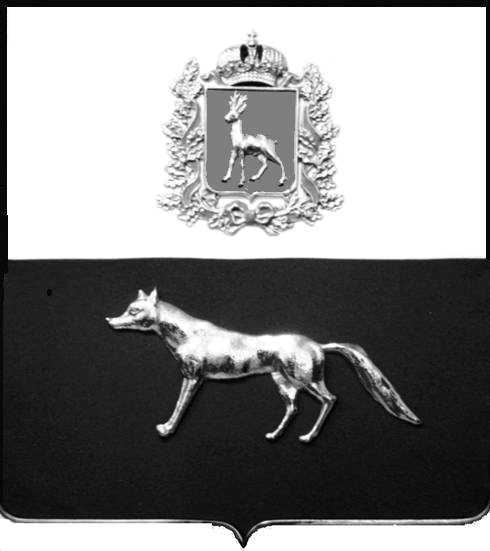  В целях обеспечения принципа открытости и общедоступности информации о предоставлении муниципальных услуг населению и приведении нормативных правовых актов органов местного самоуправления муниципального района Сергиевский в соответствие с действующим законодательством Администрация муниципального района Сергиевский, руководствуясь Федеральным законом от 06.10.2003 г. № 131-ФЗ «Об общих принципах организации местного самоуправления в Российской Федерации», Федеральным законом от 27.07.2010 г. № 210-ФЗ «Об организации предоставления государственных и муниципальных услуг», Постановлением Администрации муниципального района Сергиевский от 19.05.2014 г. № 590 «Об утверждении Реестра муниципальных услуг муниципального района Сергиевский»ПОСТАНОВЛЯЕТ:         1. Утвердить Административный регламент предоставления Муниципальным казенным учреждением «Управление заказчика-застройщика, архитектуры и градостроительства» муниципального района Сергиевский муниципальной услуги «Выдача разрешения на движение по автомобильным дорогам тяжеловесного и (или) крупногабаритного транспортного средства» (в новой редакции) (Приложение № 1 к настоящему Постановлению).        2. Признать утратившими силу Постановления Администрации муниципального района Сергиевский Самарской области:- № 250 от 20.02.2019 г. «О внесении изменений в постановление администрации муниципального района Сергиевский №335 от 31.03.2016 года «Об утверждении Административного регламента предоставления администрацией муниципального района Сергиевский муниципальной услуги «Выдача разрешения на движение по автомобильным дорогам тяжеловесного и (или) крупногабаритного транспортного средства»;- № 817 от 24.06.2019 г. «Об утверждении Административного регламента предоставления Муниципальным казенным учреждением «Управление заказчика-застройщика, архитектуры и градостроительства» муниципального района Сергиевский Самарской области муниципальной услуги «Предоставление сведений из информационной системы обеспечения градостроительной деятельности» в новой редакции»;- № 952 от 08.08.2017 г. «О внесении изменений в Приложение № 1 к Постановлению  Администрации муниципального района Сергиевский Самарской области № 435 от 27.04.2017 г. «Об утверждении Административного регламента предоставления Администрацией муниципального района Сергиевский Самарской области муниципальной услуги «Предоставление сведений из информационной системы обеспечения градостроительной деятельности»;- № 435 от 27.04.2017 г. «Об утверждении Административного регламента предоставления Администрацией муниципального района Сергиевский Самарской области муниципальной услуги «Предоставление сведений из информационной системы обеспечения градостроительной деятельности».3. Муниципальному казенному учреждению «Управление заказчика-застройщика, архитектуры и градостроительства» муниципального района Сергиевский Самарской области руководствоваться в работе настоящим Постановлением.Опубликовать настоящее Постановление в газете «Сергиевский вестник».Настоящее Постановление вступает в силу со дня его официального опубликования.Контроль за выполнением настоящего Постановления возложить на И.О.Руководителя муниципального казенного учреждения «Управления заказчика-застройщика, архитектуры и градостроительства» муниципального  района Сергиевский  Самарской области Богатыреву И.А.Глава муниципального района Сергиевский                                                                            А.А.ВеселовО.А.НиколаеваПриложение №1 к Постановлению  Администрации муниципального района Сергиевский  № 517 от «03» 06.2021г.Административный регламентпредоставления Муниципальным казенным учреждением «Управление заказчика-застройщика, архитектуры и градостроительства» муниципального района Сергиевский муниципальной услуги «Выдача разрешения на движение по автомобильным дорогам тяжеловесного и (или) крупногабаритного транспортного средства»(в новой редакции)1.	Общие положения1.1. Административный регламент предоставления муниципальным казенным учреждением «Управление заказчика-застройщика, архитектуры и градостроительства» муниципального района Сергиевский муниципальной услуги «Выдача разрешения на движение по автомобильным дорогам тяжеловесного и (или) крупногабаритного транспортного средства» (далее – муниципальная услуга), определяет порядок, сроки и последовательность действий (административных процедур) муниципальным казенным учреждением «Управление заказчика-застройщика, архитектуры и градостроительства» муниципального района Сергиевский (далее – Учреждение) в отношении заявителей, указанных в пункте 1.2.2 настоящего Административного регламента, а также порядок взаимодействия с федеральными органами исполнительной власти при предоставлении МКУ «Управление заказчика-застройщика, архитектуры и градостроительства» муниципального района Сергиевский муниципальной услуги. 1.2. Общие сведения о муниципальной услуге.1.2.1. Муниципальная услуга связана с выдачей разрешения на движение по автомобильным дорогам тяжеловесного и (или) крупногабаритного транспортного средства, в случае, если маршрут, часть маршрута транспортного средства проходят по автомобильным дорогам местного значения муниципального района Сергиевский Самарской области, по автомобильным дорогам местного значения, расположенным на территориях двух и более поселений в границах муниципального района Сергиевский Самарской области, и не проходят по автомобильным дорогам федерального, регионального или межмуниципального значения, участкам таких автомобильных дорог. 1.2.2. Получателями муниципальной услуги выступают физические лица, в том числе индивидуальные предприниматели, и юридические лица, являющиеся владельцами транспортного средства, обратившиеся в Учреждение с заявлением на получение разрешения на движение по автомобильным дорогам указанного тяжеловесного и (или) крупногабаритного транспортного средства.Заявителями на получение муниципальной услуги (далее – заявители), обратившимися в Учреждение с соответствующим заявлением, являются:физическое лицо, в том числе индивидуальный предприниматель, выступающее получателем муниципальной услуги, или его уполномоченный представитель;юридическое лицо, выступающее получателем муниципальной услуги, от имени которого действует единоличный исполнительный орган юридического лица или уполномоченный представитель юридического лица.Полномочия заявителя, не являющегося получателем муниципальной услуги, подтверждаются:для единоличного исполнительного органа юридического лица – документом о назначении (избрании) единоличного исполнительного органа юридического лица в соответствии с учредительным документом  юридического лица;  для представителя получателя муниципальной услуги - доверенностью, оформленной в соответствии с требованиями законодательства.1.3. Порядок информирования о правилах предоставления муниципальной услуги.Информирование о правилах предоставления муниципальной услуги осуществляет Учреждением и администрацией муниципального района Сергиевский (далее – Администрация).1.3.1. Местонахождение Учреждения: 446540, Самарская область, Сергиевский район, с.Сергиевск, ул.Ленина, д.15А.График работы Учреждения (время местное): понедельник-пятница  -  с 8.00 до 17.00предпраздничные дни – с 08.00 до 16.00Суббота и воскресенье  - выходные дни;Перерыв  - с 12.00 до 13.00.Справочные телефоны, по которым может быть получена информация о предоставлении муниципальной услуги: 8(84655) 2-16-40, 2-11-43.	Адрес электронной почты Учреждения:uzzadm@yandex.ru. Местонахождение Администрации: 446540 Самарская область, Сергиевский район, с. Сергиевск, ул. Ленина, д. 22. График работы администрации (время местное): понедельник-пятница  -  с 8.00 до 17.00предпраздничные дни – с 08.00 до 16.00Суббота и воскресенье  - выходные дни;Перерыв  - с 12.00 до 13.00.Справочные телефоны администрации:8(846-55) 2-18-05, 2-11-72.	Адрес электронной почты администрации:adm2@samtel.ru. Местонахождение МБУ «Многофункциональный центр предоставления государственных и муниципальных услуг» муниципального района Сергиевский Самарской области (далее – МФЦ): 446540, Самарская область, Сергиевский район, с. Сергиевск, ул. Ленина, 15А.Почтовый адрес: 	446540, Самарская область, Сергиевский р-он, с. Сергиевск, улица Ленина, дом 15АСправочный телефон/факс: 8 (84655) 2 – 22 – 82, 2-21-23, 2-11-89, 2-16-35. График работы:	Понедельник – пятница - с 9:00 до 18:00Четверг -10:00 до 20:00Суббота – 9:00 до 13:00Без перерыва на обед,Воскресенье – выходной деньАдрес Интернет-сайта: 	www.мфц63.рф.E-mail: mfc@sergievsk.ru1.3.2. Информация о местонахождении, графике работы и справочных телефонах Учреждения, а также о порядке предоставления муниципальной услуги и перечне документов, необходимых для ее получения, размещается:на официальном интернет-сайте администрации: http://sergievsk.ru;на Портале государственных и муниципальных услуг Самарской области (далее – Портал) www.pgu.samregion.ru;на информационных стендах в помещении приема заявлений в Учреждении.Обозначенная информация сообщается заинтересованным лицам по номерам телефонов Учреждения, указанным в предыдущем пункте настоящего Административного регламента.1.3.3. Информирование о правилах предоставления муниципальной услуги могут проводиться в следующих формах:индивидуальное личное консультирование;индивидуальное консультирование по почте (по электронной почте);индивидуальное консультирование по телефону;публичное письменное информирование;публичное устное информирование.1.3.4. Индивидуальное личное консультирование.Время ожидания лица, заинтересованного в получении консультации при индивидуальном личном консультировании, не может превышать – 15 минут.	Индивидуальное личное консультирование одного лица должностным лицом Учреждения не может превышать 20 минут.	В случае, если для подготовки ответа требуется время, превышающее 20 минут, должностное лицо Учреждения, осуществляющее индивидуальное личное консультирование, может предложить лицу, обратившемуся за консультацией, обратиться за необходимой информацией в письменном виде либо назначить другое удобное для обратившегося за консультацией лица время для индивидуального личного консультирования.1.3.5. Индивидуальное консультирование по почте (по электронной почте).При индивидуальном консультировании по почте (по электронной почте) ответ на обращение лица, заинтересованного в получении консультации, направляется либо по почте, либо по электронной почте на указанный адрес (адрес электронной почты) обратившегося за консультацией лица в десятидневный срок со дня регистрации обращения.1.3.6. Индивидуальное консультирование по телефону.Ответ на телефонный звонок должен начинаться с информации о наименовании органа, в который позвонил гражданин, фамилии, имени, отчестве (последнее – при наличии) и должности должностного лица Учреждения, осуществляющего индивидуальное консультирование по телефону.	Время разговора не должно превышать 10 минут.	В том случае, если должностное лицо Учреждения, осуществляющее консультирование по телефону, не может ответить на вопрос, связанный с предоставлением муниципальной услуги, по существу, оно обязано проинформировать позвонившее лицо об организациях, которые располагают необходимыми сведениями.1.3.7. Публичное письменное информирование.Публичное письменное информирование осуществляется путем размещения информационных материалов на стендах в местах предоставления муниципальной услуги, публикации информационных материалов в средствах массовой информации, размещения информационных материалов на официальном сайте администрации и на Портале.1.3.8. Публичное устное информирование.Публичное устное информирование осуществляется уполномоченным должностным лицом Учреждения с привлечением средств массовой информации.1.3.9. Должностные лица Учреждения, участвующие в предоставлении муниципальной услуги, при ответе на обращения граждан и организаций обязаны:уважительно относиться к лицам, обратившимся за консультацией. Во время личного консультирования и консультирования по телефону необходимо произносить слова четко, избегать параллельных разговоров с окружающими людьми и не прерывать разговор по причине поступления звонка на другой аппарат. В конце личного консультирования и консультирования по телефону должностное лицо Учреждения, осуществляющее консультирование, должно кратко подвести итоги и перечислить меры, которые надо принять (кто именно, когда и что должен сделать) в целях предоставления муниципальной услуги;	давать в простой, доступной форме ответы на письменные обращения при осуществлении консультирования по почте (по электронной почте), содержащие ответы на поставленные вопросы, должность, фамилию и инициалы должностного лица Учреждения, подписавшего ответ, номер телефона и фамилию исполнителя (должностного лица Учреждения, подготовившего ответ).Должностное лицо Учреждения не вправе осуществлять консультирование обратившихся за консультацией лиц, выходящее за рамки информирования о стандартных процедурах и условиях предоставления муниципальной услуги и влияющее прямо или косвенно на индивидуальные решения обратившихся за консультацией лиц.1.3.10. На стендах в местах предоставления муниципальной услуги размещаются следующие информационные материалы:исчерпывающая информация о порядке предоставления муниципальной услуги (в том числе блок-схема, наглядно отображающая алгоритм прохождения административных процедур);информация о закрепленных за администрацией автомобильных дорогах и территориях обслуживания;извлечения из текста настоящего Административного регламента и приложения к нему;исчерпывающий перечень органов государственной власти, органов местного самоуправления, участвующих в предоставлении муниципальной услуги, с указанием предоставляемых ими документов;последовательность обращения в органы государственной власти, органы местного самоуправления, участвующие в предоставлении муниципальной услуги;месторасположение, график (режим) работы, номера телефонов, адреса официальных сайтов в сети Интернет и электронной почты органов, в которых заинтересованные лица могут получить документы, необходимые для предоставления муниципальной услуги; схема размещения должностных лиц Учреждения и режим приема ими лиц, заинтересованных в получении консультации, заявителей; номера кабинетов, фамилии, имена, отчества (последние – при наличии) и должности соответствующих должностных лиц;извлечения из нормативных правовых актов по наиболее часто задаваемым вопросам;	перечень документов, представляемых заявителем, и требования, предъявляемые к этим документам;формы документов для заполнения, образцы заполнения документов;банковские реквизиты для уплаты государственной пошлины; перечень оснований для отказа в предоставлении муниципальной услуги;порядок обжалования решения, действий или бездействия должностных лиц Учреждения, участвующих в предоставлении муниципальной услуги.Тексты перечисленных информационных материалов печатаются удобным для чтения шрифтом (размер не менее 14), без исправлений, наиболее важные места выделяются полужирным шрифтом.1.3.11. На официальном сайте администрации в сети Интернет размещаются следующие информационные материалы:полное наименование и полный почтовый адрес администрации;справочные телефоны, по которым можно получить консультацию о правилах предоставления муниципальной услуги;адрес электронной почты администрации;полный текст настоящего Административного регламента с приложениями к нему; информационные материалы, содержащиеся на стендах в местах предоставления муниципальной услуги.1.3.12. На Портале размещается информация:полное наименование и полный почтовый адрес администрации;справочные телефоны, по которым можно получить консультацию по порядку предоставления муниципальной услуги;адрес электронной почты администрации;порядок получения информации заинтересованными лицами по вопросам предоставления муниципальной услуги, сведений о результате предоставления муниципальной услуги.2.	Стандарт предоставления муниципальной услуги2.1. Наименование муниципальной услуги – выдача разрешения на движение по автомобильным дорогам  тяжеловесного и (или) крупногабаритного транспортного средства (далее – специальное разрешение).2.2. Муниципальная услуга предоставляется Учреждением.При предоставлении муниципальной услуги осуществляется взаимодействие с федеральными органами исполнительной власти: управлением Федеральной налоговой службы по Самарской области (далее – УФНС), органами управления Государственной инспекции безопасности дорожного движения Министерства внутренних дел Российской Федерации (далее – органы управления Госавтоинспекции), управлением Федерального казначейства по Самарской области (далее – УФК).2.3. Результатом предоставления муниципальной услуги являются:выдача специального разрешения; отказ в выдаче специального разрешения.	2.4.	Срок предоставления муниципальной услуги (срок выдачи специального разрешения).В случае, если требуется согласование маршрута транспортного средства только владельцев автомобильных дорог, и при наличии соответствующих согласований специальное разрешение выдается (муниципальная услуга предоставляется) в срок, не превышающий 11 рабочих дней с даты регистрации заявления. В случае необходимости согласования маршрута транспортного средства помимо владельцев автомобильных дорог в установленных случаях - с органами управления Госавтоинспекции специальное разрешение выдается (муниципальная услуга предоставляется) в течение 15 рабочих дней с даты регистрации заявления.В случае, если для осуществления движения тяжеловесного и (или) крупногабаритного транспортного средcтва требуется оценка технического состояния автомобильных дорог, их укрепление или принятие специальных мер по обустройству автомобильных дорог, их участков, а также пересекающих автомобильную дорогу сооружений и инженерных коммуникаций, срок выдачи специального разрешения (срок предоставления муниципальной услуги) увеличивается на срок проведения указанных мероприятий.В случае отсутствия возможности использования единой системы межведомственного электронного взаимодействия при предоставлении муниципальной услуги срок выдачи специального разрешения увеличивается на срок доставки документов  на бумажном носителе Почтой России.Заявления по экстренному пропуску тяжеловесных и (или) крупногабаритных транспортных средств, направляемых для ликвидации последствий чрезвычайных ситуаций, рассматриваются Учреждением в оперативном порядке в течение 1 рабочего дня с возможностью предъявления копий платежных документов, подтверждающих оплату государственной пошлины за выдачу специального разрешения, платежей за возмещение вреда, причиняемого тяжеловесными и (или) крупногабаритными транспортными средствами, осуществляющими перевозки тяжеловесных грузов, автомобильным дорогам, после выдачи специального разрешения.2.5.	Правовые основания для предоставления муниципальной услуги:Налоговый кодекс Российской Федерации (часть вторая) от 05.08.2000 №117-ФЗ;Федеральный закон от 08.11.2007 № 257-ФЗ «Об автомобильных дорогах и о дорожной деятельности в Российской Федерации и о внесении изменений в отдельные законодательные акты Российской Федерации»;Федеральный закон от 10.12.1995 № 196-ФЗ «О безопасности дорожного движения»);Федеральный закон от 06.10.2003 № 131-ФЗ «Об общих принципах организации местного самоуправления в Российской Федерации»;Федеральный закон от 02.05.2006 № 59-ФЗ «О порядке рассмотрения обращений граждан Российской Федерации»;Федеральный закон от 27.07.2010 № 210-ФЗ «Об организации предоставления государственных и муниципальных услуг»;Постановление Правительства Российской Федерации от 23.10.1993 № 1090 «О правилах дорожного движения»;Постановление Правительства Российской Федерации от 16.11.2009     № 934 «О возмещении вреда, причиняемого транспортными средствами, осуществляющими перевозки тяжеловесных грузов по автомобильным дорогам Российской Федерации»;Постановление Правительства Российской Федерации от 15.04.2011        № 272 «Об утверждении правил перевозок грузов автомобильным транспортом»;Приказ Министерства транспорта Российской Федерации от 27.08.2009 № 150 «О порядке проведения оценки технического состояния автомобильных дорог»;Приказ Министерства транспорта Российской Федерации от 24.07.2012 № 258 «Об утверждении Порядка выдачи специального разрешения на движение по автомобильным дорогам транспортного средства, осуществляющего перевозки тяжеловесных и (или) крупногабаритных грузов»;настоящий Административный регламент.С текстами федеральных законов, указов и распоряжений Президента Российской Федерации можно ознакомиться на Официальном интернет-портале правовой информации (www.pravo.gov.ru). На Официальном интернет-портале правовой информации могут быть размещены (опубликованы) правовые акты Правительства Российской Федерации, других государственных органов исполнительной власти Российской Федерации, законы и иные правовые акты Самарской области.2.6. Исчерпывающий перечень документов и информации, необходимых в соответствии с законодательными или иными нормативными правовыми актами для предоставления муниципальной услуги.2.6.1. Для предоставления муниципальной услуги заявитель предоставляет в Учреждение заявление по форме согласно Приложению № 1 к настоящему Административному регламенту. В заявлении указывается, в том числе: наименование Учреждения, куда обращается заявитель; наименование и организационно-правовая форма - для юридических лиц; фамилия, имя, отчество с указанием статуса индивидуального предпринимателя - для индивидуальных предпринимателей; фамилия, имя, отчество, адрес места жительства, данные документа, удостоверяющего личность, - для физических лиц и индивидуальных предпринимателей; идентификационный номер налогоплательщика (далее - ИНН) и основной государственный регистрационный номер (далее - ОГРН или ОГРНИП) - для российских юридических лиц и индивидуальных предпринимателей; адрес (местонахождение) юридического лица; фамилия, имя, отчество руководителя юридического лица; телефон заявителя; банковские реквизиты (наименование банка, расчетный счет, корреспондентский счет, банковский индивидуальный код;исходящий номер и дата заявления; наименование, адрес и телефон владельца транспортного средства;маршрут движения (пункт отправления - пункт назначения с указанием их адресов в населенных пунктах, если маршрут проходит по улично-дорожной сети населенных пунктов); вид перевозки; срок перевозки; количество поездок; характеристика груза (наименование, габариты, масса, делимость);сведения о транспортном средстве (автопоезде) (марка и модель транспортного средства (тягача, прицепа (полуприцепа)), государственный регистрационный знак транспортного средства (тягача, прицепа (полуприцепа));параметры транспортного средства (автопоезда) (масса транспортного средства (автопоезда) без груза / с грузом, масса тягача, прицепа (полуприцепа)), расстояние между осями, нагрузки на оси, габариты транспортного средства (автопоезда) (длина, ширина, высота), минимальный радиус поворота с грузом; необходимость автомобиля сопровождения (прикрытия);предполагаемая максимальная скорость движения транспортного средства (автопоезда).Заявление оформляется на русском языке машинописным текстом (буквами латинского алфавита возможно оформление адреса владельца транспортного средства, наименования владельца транспортного средства, груза, марок и моделей транспортных средств, их государственных регистрационных знаков).Форму заявления можно получить в Учреждении, а также на официальном сайте администрации в сети Интернет и на Портале.2.6.2. Вместе с заявлением заявитель в целях предоставления муниципальной услуги самостоятельно представляет в Учреждение следующие документы:1) копию документа транспортного средства (паспорта транспортного средства или свидетельства о регистрации транспортного средства), Копия указанного документа заверяется подписью и печатью (при наличии) владельца транспортного средства или нотариально;2) схему транспортного средства (автопоезда), с изображением размещения  груза (при наличии) согласно приложению № 2 к настоящему Административному регламенту. На схеме транспортного средства изображается транспортное средство, планируемое к участию в перевозке, количество осей и колес на нем, взаимное расположение осей и колес, распределение нагрузки по осям и в случае неравномерного распределения нагрузки по длине оси - распределение на отдельные колеса;3) сведения о технических требованиях к перевозке заявленного груза в транспортном положении.4) копию платежного документа, подтверждающего уплату государственной пошлины за выдачу специального разрешения.В случае подачи заявления представителем владельца транспортного средства к заявлению должен быть приложен также документ, подтверждающий полномочия представителя владельца транспортного средства.Заявление и схема транспортного средства (автопоезда) заверяются подписью заявителя (для физических лиц), подписью руководителя или уполномоченного лица и печатью (для юридических лиц и индивидуальных предпринимателей при наличии).2.6.3. Документами, необходимыми в соответствии с законодательными или иными нормативными правовыми актами для предоставления муниципальной услуги, которые находятся в распоряжении государственных органов и запрашиваются Учреждением в этих органах, если заявитель не представил такие документы самостоятельно, являются:1) документы о государственной регистрации в качестве индивидуального предпринимателя или юридического лица, зарегистрированных на территории Российской Федерации, получаемые с использованием единой системы межведомственного электронного взаимодействия и (или) подключаемых к ней региональных систем межведомственного электронного взаимодействия по межведомственному запросу Учреждения.В случае если данные документы Заявителем не представлены, орган, предоставляющий муниципальную услугу, самостоятельно запрашивает документы (их копии или содержащиеся в них сведения), подлежащие представлению, в рамках межведомственного информационного взаимодействия, в органах государственной власти, органах местного самоуправления либо подведомственных органам государственной власти или органам местного самоуправления организациях, в распоряжении которых находятся данные документы (их копии или содержащиеся в них сведения), в соответствии с нормативными правовыми актами Российской Федерации, нормативными правовыми актами субъектов Российской Федерации, муниципальными правовыми актами.2.6.4. Заявление и документы, указанные в пункте 2.6.2 настоящего Административного регламента (документы, указанные в пункте 2.6.3 настоящего Административного регламента, подаются по желанию заявителя), могут быть поданы в Учреждение:лично получателем муниципальной услуги либо его представителем;в письменном виде по почте;посредством факсимильной связи с последующим представлением оригиналов заявления и схемы транспортного средства, заверенных копий документов, указанных в подпункте 1 пункта 2.6.2 настоящего Административного регламента, или в электронной форме по электронной почте.Учреждение не вправе требовать от заявителя предоставления документов и информации или осуществления действий, предоставление или осуществление которых не предусмотрено нормативными правовыми актами, регулирующими отношения, возникающие в связи с предоставлением муниципальной услуги.        2.6.5. При предоставлении муниципальной услуги МКУ «Управление заказчика-застройщика, архитектуры и градостроительства» муниципального района Сергиевский, МФЦ не вправе требовать от заявителя:1) представления документов и информации или осуществления действий, представление или осуществление которых не предусмотрено нормативными правовыми актами, регулирующими отношения, возникающие в связи с предоставлением муниципальной услуги;2) представления документов и информации, в том числе подтверждающих внесение заявителем платы за предоставление муниципальной услуги, которые находятся в распоряжении органов, предоставляющих муниципальные услуги, иных государственных органов, органов местного самоуправления либо подведомственных государственным органам или органам местного самоуправления организаций, участвующих в предоставлении государственных и муниципальных услуг, в соответствии с нормативными правовыми актами Российской Федерации, нормативными правовыми актами Самарской области, муниципальными правовыми актами, за исключением документов, включенных в определенный частью 6 статьи 7  Федерального закона от 27.07.2010 № 210-ФЗ «Об организации предоставления государственных и муниципальных услуг» (далее – Федеральный закон) перечень документов. Заявитель вправе представить указанные документы и информацию в органы, предоставляющие муниципальные услуги, по собственной инициативе;	3) осуществления действий, в том числе согласований, необходимых для получения муниципальной услуги и связанных с обращением в иные государственные органы, органы местного самоуправления, организации, за исключением получения услуг и получения документов и информации, предоставляемых в результате предоставления таких услуг, включенных в перечни, указанные в части 1 статьи 9 Федерального закона;	4) представления документов и информации, отсутствие и (или) недостоверность которых не указывались при первоначальном отказе в приеме документов, необходимых для предоставления муниципальной услуги, либо в предоставлении муниципальной услуги, за исключением следующих случаев:	а) изменение требований нормативных правовых актов, касающихся предоставления муниципальной услуги, после первоначальной подачи заявления о предоставлении муниципальной услуги;	б) наличие ошибок в заявлении о предоставлении муниципальной услуги и документах, поданных заявителем после первоначального отказа в приеме документов, необходимых для предоставления муниципальной услуги, либо в предоставлении муниципальной услуги и не включенных в представленный ранее комплект документов;	в) истечение срока действия документов или изменение информации после первоначального отказа в приеме документов, необходимых для предоставления муниципальной услуги, либо в предоставлении муниципальной услуги;г) выявление документально подтвержденного факта (признаков) ошибочного или противоправного действия (бездействия) должностного лица органа, предоставляющего муниципальную услугу, муниципального служащего, работника МФЦ, работника организации, предусмотренной частью 1.1 статьи 16 Федерального закона, при первоначальном отказе в приеме документов, необходимых для предоставления муниципальной услуги, либо в предоставлении муниципальной услуги, о чем в письменном виде за подписью руководителя органа, предоставляющего муниципальную услугу, руководителя МФЦ при первоначальном отказе в приеме документов, необходимых для предоставления муниципальной услуги, либо руководителя организации, предусмотренной частью 1.1 статьи 16 Федерального закона, уведомляется заявитель, а также приносятся извинения за доставленные неудобства.5) предоставления на бумажном носителе документов и информации, электронные образы которых ранее были заверены в соответствии с пунктом 7.2 части 1 статьи 16 Федерального закона от 27.07.2010г. №210-ФЗ «Об организации государственных и муниципальных услуг», за исключением случаев, если нанесение отметок на такие документы либо их изъятие является необходимым условием предоставления муниципальной услуги, и иных случаев, установленных федеральными законами.	2.7. Основания для отказа в приеме документов, необходимых для предоставления муниципальной услуги (отказа в регистрации заявления).Основаниями для отказа в приеме документов, необходимых для предоставления муниципальной услуги, (отказа в регистрации заявления) являются:1) заявление подписано лицом, не имеющим полномочий на подписание данного заявления;2) заявление не содержит сведений, установленных пунктом 2.6.1 настоящего Административного регламента;3) к заявлению не приложены документы, соответствующие требованиям пункта 2.6.2 настоящего Административного регламента.2.8.	Основания для отказа в предоставлении муниципальной услуги (отказа в выдаче специального разрешения).Учреждение принимает решение об отказе в предоставлении муниципальной услуги (отказе в выдаче специального разрешения) в случае, если:          1) подача заявления от имени заявителя не уполномоченным лицом;         2) непредставление или представление неполного комплекта документов заявителем, предусмотренных в пункте 2.7.1 настоящего административного регламента, обязанность по представлению которых возложена на Заявителя;          3) предоставление заявителем недостоверных сведений - в заявлении и прилагаемых документах имеются недостоверные и (или) противоречивые сведения, подчистки, приписки, зачеркнутые слова (цифры), повреждения, не позволяющие однозначно истолковать их содержание, не поддающиеся прочтению;4) Учреждение не вправе выдавать специальные разрешения по заявленному маршруту;5) сведения, предоставленные в заявлении и документах, не соответствуют техническим характеристикам транспортного средства и груза, а также технической возможности осуществления движения крупногабаритных и (или) тяжеловесных транспортных средств;6) установленные требования о перевозке делимого груза не соблюдены;7) при согласовании маршрута установлена невозможность осуществления перевозки по заявленному маршруту транспортным средством с заявленными техническими характеристиками в связи с техническим состоянием автомобильной дороги, искусственного сооружения или инженерных коммуникаций, а также по требованиям безопасности дорожного движения;8) отсутствует согласие заявителя на:проведение оценки технического состояния автомобильной дороги;принятие специальных мер по обустройству пересекающих автомобильную дорогу сооружений и инженерных коммуникаций, определенных согласно проведенной оценке технического состояния автомобильной дороги и в установленных законодательством случаях;укрепление автомобильных дорог или принятие специальных мер по обустройству автомобильных дорог или их участков, определенных согласно проведенной оценке технического состояния автомобильной дороги и в установленных законодательством случаях;9) заявитель не произвел оплату оценки технического состояния автомобильных дорог, их укрепления в случае, если такие работы были проведены по согласованию с заявителем;10) заявитель не произвел оплату принятия специальных мер по обустройству автомобильных дорог, их участков, а также пересекающих автомобильную дорогу сооружений и инженерных коммуникаций, если такие работы были проведены по согласованию с заявителем;11) заявитель не внес плату в счет возмещения вреда, причиняемого автомобильным дорогам  тяжеловесным и (или) крупногабаритным транспортным средством;12) отсутствие оригинала заявления и схемы автопоезда на момент выдачи специального разрешения, заверенных регистрационных документов транспортного средства, если заявление и документы направлялись в Учреждение с использованием факсимильной связи.Учреждение, приняв решение об отказе в выдаче специального разрешения, информирует заявителя о принятом решении, указав основания принятия данного решения.В случае подачи заявления и прилагаемых к нему документов заявителем лично, по почте, электронной почте или с использованием факсимильной связи информирование заявителя о принятом решении происходит в Учреждении (при личном обращении заявителя за информацией о принятом решении по его заявлению), либо соответствующая информация направляется по почтовому адресу заявителя или адресу электронной почты (если заявитель не обратился в Учреждение за информацией о принятом решении по его заявлению).В случае подачи заявления с использованием Портала информирование заявителя о принятом решении происходит через личный кабинет заявителя на Портале.Учреждение в случае принятия решения об отказе в выдаче специального разрешения (отказе в предоставлении муниципальной услуги) по основаниям, указанным в подпунктах 1 - 3 настоящего пункта, информирует заявителя в течение четырех рабочих дней со дня регистрации заявления. В остальных случаях Учреждение информирует заявителя (направляет соответствующую информацию обозначенными выше способами) о принятии решения об отказе в выдаче специального разрешения (отказе в предоставлении муниципальной услуги) не позднее следующего дня после принятия указанного решения.2.9.	Муниципальная услуга предоставляется за плату. В соответствии с законодательством Российской Федерации о налогах и сборах за выдачу специального разрешения на движение по автомобильным дорогам тяжеловесного и (или) крупногабаритного транспортного средства, заявителем оплачивается государственная пошлина в размере, установленном Налоговым кодексом Российской Федерации (далее - государственная пошлина).Владельцами транспортных средств подлежит возмещению вред, причиняемый автомобильным дорогам тяжеловесными транспортными средствами.Возмещение вреда, причиняемого тяжеловесными транспортными средствами, и определение размера такого вреда осуществляются в соответствии с постановлением Правительства Российской Федерации от 16.11.2009 № 934 «О возмещении вреда, причиняемого транспортными средствами, осуществляющими перевозки тяжеловесных грузов по автомобильным дорогам Российской Федерации». Осуществление расчета, определение размера вреда, начисление и взимание платы в счет возмещения вреда организуется Учреждением в отношении участков автомобильных дорог местного значения, по которым проходит маршрут движения транспортного средства.Расчет платы в счет возмещения вреда осуществляется на безвозмездной основе.Внесение платы в счет возмещения вреда осуществляется при оформлении специального разрешения.Размер платы в счет возмещения вреда, рассчитанной применительно к каждому участку автомобильной дороги, по которому проходит маршрут конкретного транспортного средства, доводится Учреждением до сведения владельца транспортного средства.В случаях, если для движения тяжеловесного и (или) крупногабаритного транспортного средства, требуется оценка технического состояния автомобильных дорог, их укрепление или принятие специальных мер по обустройству автомобильных дорог, их участков, а также пересекающих автомобильную дорогу сооружений и инженерных коммуникаций, лица, в интересах которых осуществляются данные перевозки, возмещают владельцам таких автомобильных дорог, сооружений и инженерных коммуникаций расходы на осуществление указанной оценки и принятие указанных мер до получения специального разрешения.Учреждение не вправе требовать от заявителя дополнительной платы за подготовку, оформление, выдачу специального разрешения и (или) совершение иных связанных с выдачей указанного разрешения действий, помимо:государственной пошлины,возмещения вреда, причиняемого автомобильным дорогам  тяжеловесными транспортными средствами,возмещения расходов на осуществление оценки технического состояния автомобильных дорог и принятие специальных мер по укреплению или по обустройству автомобильных дорог, их участков, а также пересекающих автомобильную дорогу сооружений и инженерных коммуникаций.Взимание платы за согласование маршрутов тяжеловесных и (или) крупногабаритных транспортных средств не допускается.2.10. Максимальный срок ожидания в очереди при подаче заявления о предоставлении муниципальной услуги и при получении результата предоставления муниципальной услуги не превышает  – 15 минут.2.11.	Срок регистрации заявления о предоставлении муниципальной услуги и прилагаемых  к нему документов не превышает 30 минут. 2.12 Требования к местам предоставления муниципальной услуги.2.12.1. Входы в здания (строения), в которых расположены Администрации и Учреждение, должны обеспечивать свободный доступ заявителей в помещение.Входы в помещения Администрации и Учреждения оборудуются пандусами, расширенными проходами, позволяющими обеспечить беспрепятственный доступ инвалидов, включая инвалидов, использующих кресла-коляски.Центральный вход в здание Администрации и Учреждение оборудуется информационной табличкой (вывеской), содержащей соответствующее наименование.2.12.2. Помещения, в которых предоставляется муниципальная услуга, должны отвечать требованиям действующего законодательства, предъявляемым к созданию условий инвалидам для беспрепятственного доступа к объектам инженерной и социальной инфраструктур.Прием граждан осуществляется в предназначенных для этих целей помещениях, включающих места для ожидания, информирования и приема заявителей.Помещения Администрации и Учреждения должны соответствовать Санитарно-эпидемиологическим правилам и нормативам «Гигиенические требования к персональным электронно-вычислительным машинам и организации работы. СанПиН 2.2.2/2.4.1340-03», введенным Постановлением Главного государственного санитарного врача Российской Федерации от 03.06.2003 № 118.Помещения Администрации и Учреждения, предназначенные для приема граждан, оборудуются:противопожарной системой и средствами пожаротушения;системой оповещения о возникновении чрезвычайной ситуации;системой охраны.Вход и выход из помещений оборудуются соответствующими указателями с автономными источниками бесперебойного питания.2.12.3. Площадь мест ожидания зависит от количества граждан, ежедневно обращающихся в Учреждение для получения муниципальной услуги.Места ожидания должны соответствовать комфортным условиям для заявителей и оптимальным условиям работы должностных лиц.Места ожидания в очереди на представление или получение документов оборудуются стульями, кресельными секциями, скамьями (банкетками). Количество мест ожидания определяется исходя из фактического количества заявителей и возможностей для их размещения в здании, но не может составлять менее 10 мест.2.12.4. Для обслуживания инвалидов помещения оборудуются пандусами, специальными ограждениями и перилами, обеспечивающими беспрепятственное передвижение и разворот инвалидных колясок. Столы для обслуживания инвалидов размещаются в стороне от входа с учетом беспрепятственного подъезда и поворота колясок. Входы в помещения оборудуются пандусами, расширенными проходами, позволяющими обеспечить беспрепятственный доступ инвалидов, включая инвалидов, использующих кресла-коляски. Центральный вход в помещения оборудуется информационной табличкой (вывеской), содержащей соответствующее наименование, с использованием укрупненного шрифта и плоско-точечного шрифта Брайля.При технической невозможности обеспечения доступности помещения (здания), в котором предоставляется муниципальная услуга, для инвалидов по согласованию с общественной организацией инвалидов, на подготовленного сотрудника уполномоченного органа по предоставлению муниципальной услуги, административно-распорядительным актом возлагается обязанность по предоставлению муниципальной услуги по месту жительства инвалида или в дистанционном режиме.На парковке должны быть предусмотрены не менее 10 процентов мест (но не менее 1 места) для бесплатной парковки транспортных средств, управляемых инвалидами, а также перевозящих таких инвалидов и (или) детей-инвалидов. Указанные места для парковки не должны занимать иные транспортные средства.2.12.5. Места информирования (в том числе в электронном виде), предназначенные для ознакомления заявителей с информационными материалами, а также для заполнения документов оборудуются:информационными стендами с перечнем документов, необходимых для предоставления государственной услуги;стульями и столами для возможности оформления документов;канцелярскими принадлежностями.В местах информирования (в том числе в электронном виде), предназначенным для ознакомления заявителей с информационными материалами, для инвалидов по зрению обеспечивается дублирование необходимой для ознакомления зрительной информации, а также надписей, знаков и иной текстовой и графической информации знаками, выполненными укрупненным шрифтом и рельефно-точечным шрифтом Брайля. Для инвалидов по слуху обеспечивается дублирование необходимой для ознакомления звуковой информации текстовой и графической информацией (бегущей строкой).2.12.6. Каждое рабочее место должностного лица оборудуется персональным компьютером с возможностью доступа к необходимым информационным базам данных, печатающим устройством.При организации рабочих мест предусматривается возможность свободного входа и выхода из помещения.2.13.	Показателями доступности и качества предоставления муниципальной услуги являются:степень удовлетворенности заявителей качеством и доступностью предоставления муниципальной услуги (по результатам опроса заявителей);доля заявлений о предоставлении муниципальной услуги, рассмотренных в установленные сроки, от общего количества заявлений, рассмотренных за календарный год;доля жалоб на действия (бездействие) должностных лиц, признанных обоснованными от общего количества жалоб, рассмотренных за календарный год;               количество удовлетворенных судами заявлений по обжалованию решений (действий, бездействия) Учреждения или должностного лица Учреждения, муниципального служащего, участвующего в предоставлении муниципальной услуги, за календарный год;          снижение времени ожидания в очереди при подаче заявления и при получении результата предоставления муниципальной услуги.2.14. Соответствие исполнения условий настоящего Административного регламента требованиям к качеству и доступности предоставления муниципальной услуги осуществляется на основе анализа практики применения Административного регламента.Анализ практики применения Административного регламента проводится должностными лицами администрации один раз в год.Результаты анализа практики применения Административного регламента размещаются в сети Интернет на официальном сайте администрации, а также используются для принятия решения о необходимости внесения соответствующих изменений в настоящий Административный регламент в целях оптимизации административных процедур, уменьшения сроков исполнения административных процедур и административных действий.2.15. Иные требования, в том числе учитывающие особенности предоставления муниципальной услуги в многофункциональном центре (далее – МФЦ) и особенности предоставления муниципальной услуги в электронной форме. 2.15.1. Организация предоставления муниципальной услуги может осуществляется в МФЦ в режиме «одного окна» в рамках заключенного Соглашения о взаимодействии между уполномоченным органом и соответствующим МФЦ. Для получения муниципальной услуги заявитель может представить заявление о  предоставлении   муниципальной  услуги  в электронной форме с использованием Портала.          2.16. Отказ в приеме документов, необходимых для предоставления муниципальной услуги, либо отказ в предоставлении муниципальной услуги не препятствует повторному обращению Заявителя после устранения причины, послужившей основанием для отказа в приеме документов либо в предоставлении муниципальной услуги, указанной в уведомлении об отказе, при этом специалист уполномоченного органа не вправе требовать от Заявителя представления документов и информации, отсутствие и (или) недостоверность которых не указывались при первоначальном отказе в приеме документов, необходимых для предоставления муниципальной услуги, либо в предоставлении муниципальной услуги, за исключением следующих случаев:а) изменение требований нормативных правовых актов, касающихся предоставления муниципальной услуги, после первоначальной подачи заявления о предоставлении муниципальной услуги;б) наличие ошибок в заявлении о предоставлении муниципальной услуги и документах, поданных Заявителем после первоначального отказа в приеме документов, необходимых для предоставления муниципальной услуги, либо в предоставлении муниципальной услуги и не включенных в представленный ранее комплект документов;в) истечение срока действия документов или изменение информации после первоначального отказа в приеме документов, необходимых для предоставления муниципальной услуги, либо в предоставлении муниципальной услуги;г) выявление документально подтвержденного факта (признаков) ошибочного или противоправного действия (бездействия) должностного лица уполномоченного  органа, муниципального служащего, работника МФЦ при первоначальном отказе в приеме документов, необходимых для предоставления муниципальной услуги, либо в предоставлении муниципальной услуги, о чем в письменном виде за подписью руководителя уполномоченного органа, руководителя МФЦ при первоначальном отказе в приеме документов, необходимых для предоставления муниципальной услуги, уведомляется Заявитель, а также приносятся извинения за доставленные неудобства.3. Состав, последовательность и  сроки выполнения административных процедур, требования к порядку их выполнения, в том числе особенности выполнения административных процедур в электронной форме3.1.	Предоставление муниципальной услуги включает в себя следующие административные процедуры:прием и регистрация заявления и документов, необходимых для предоставления муниципальной услуги;рассмотрение заявления и приложенных к нему документов;согласование маршрута тяжеловесного и (или) крупногабаритного транспортного средства, осуществляющего перевозки тяжеловесных и (или) крупногабаритных грузов, с владельцами автомобильных дорог, а в установленных случаях – и с органами управления Госавтоинспекции;принятие решения о предоставлении или об отказе в предоставлении муниципальной услуги (о выдаче или отказе в выдаче специального разрешения).Блок-схема предоставления муниципальной услуги приведена в Приложении № 3 к настоящему Административному регламенту.3.2. Прием и регистрация заявления и документов, необходимых для предоставления муниципальной услуги, в Учреждении. 3.2.1. Основанием для начала административной процедуры является обращение заявителя с заявлением и прилагаемыми к нему документами согласно пунктам 2.6.1, 2.6.2 настоящего Административного регламента в Учреждение (документы, указанные в пункте 2.6.3 настоящего Административного регламента, подаются по желанию заявителя).При подаче заявления о предоставлении муниципальной услуги в электронном виде через Порталы Заявитель может получить информацию о ходе рассмотрения заявления о предоставлении муниципальной услуги на Порталах.Заявитель может получить результат предоставления муниципальной услуги в электронном виде через Порталы. Для этого в заявлении о предоставлении муниципальной услуги, поданном в электронном виде через Порталы, Заявитель должен указать способ получения результата предоставления муниципальной услуги - в электронном виде через Порталы. В случае если при подаче заявления в электронном виде Заявитель выберет иной способ получения результата предоставления муниципальной услуги - лично или почтовым отправлением, через Порталы Заявителю поступит соответствующее уведомление.3.2.2. Выполнение административной процедуры осуществляет специалист Учреждения, ответственный за прием и регистрацию документов.3.2.3.  Специалист Учреждения, ответственный за прием и регистрацию документов, проверяет комплектность и правильность оформления документов, необходимых для предоставления муниципальной услуги, в том числе удостоверяется, что:заявление составлено по установленной Приложением № 1 к настоящему Административному регламенту форме и в соответствии с пунктом 2.6.1 настоящего Административного регламента;документы в установленных законодательством случаях скреплены печатями (при наличии), имеют подписи уполномоченных на их подписание лиц;к заявлению приложены документы, соответствующие требованиям пункта 2.6.2 настоящего Административного регламента;заявление и документы не имеют серьезных повреждений, наличие которых не позволяет однозначно истолковать их содержание.Максимальный срок выполнения действия составляет 10 минут.          3.2.3.1. В целях предоставления муниципальной услуги установление личности заявителя может осуществляться в ходе личного приема посредством предъявления паспорта гражданина Российской Федерации либо иного документа, удостоверяющего личность, в соответствии с законодательством Российской Федерации или посредством идентификации и аутентификации с использованием информационных технологий, путем установления и проверки достоверности сведений о нем с использованием:1) сведений о физическом лице, размещенных в единой системе идентификации и аутентификации, в порядке, установленном Правительством Российской Федерации;2) информации о степени соответствия предоставленных биометрических персональных данных физического лица его биометрическим персональным данным, содержащимся в единой биометрической системе.3.2.4. В случае обнаружения оснований для отказа в приеме документов, необходимых для предоставления муниципальной услуги, (отказа в регистрации заявления), предусмотренных пунктом 2.7 настоящего Административного регламента, во время личного обращения заявителя специалист Учреждения, ответственный за прием и регистрацию документов: устно уведомляет заявителя о наличии препятствий для приема документов, необходимых для предоставления муниципальной услуги; разъясняет заявителю содержание недостатков, выявленных в предоставленных документах; возвращает представленные документы заявителю, а также подписывает и предоставляет заявителю документ с указанием основания возврата заявления и прилагаемых к нему документов, предусмотренного настоящим Административным регламентом.Максимальный срок выполнения действий составляет 10 минут. Документы, необходимые для предоставления муниципальной услуги, указанные в пункте 2.6.1. Административного регламента, приложенные к заявлению и представленные в электронной форме с использованием Портала, являются основанием для начала предоставления муниципальной услуги. В данном случае для получения результатов муниципальной услуги заявитель (физическое лицо, индивидуальный предприниматель) должен предъявить оригиналы документов, необходимых для предоставления муниципальной услуги, указанных в пункте 2.6.1. Административного регламента. В случае направления в электронной форме заявления без приложения документов, указанных в пункте 2.6.1. Административного регламента, должны быть представлены заявителем в Управление на личном приеме в течение 5 дней с момента направления заявления. До предоставления заявителем указанных документов рассмотрение ходатайства о предоставлении муниципальной услуги приостанавливается. 3.2.5. В случае обнаружения оснований для отказа в приеме документов (отказа в регистрации заявления), предусмотренных пунктом 2.7 настоящего Административного регламента, специалист Учреждения, ответственный за прием и регистрацию документов: устно, либо посредством телефонной связи, либо по почте, либо в электронном виде через электронную почту или через личный кабинет заявителя на Портале уведомляет заявителя о наличии препятствий для приема заявления и документов, необходимых для предоставления муниципальной услуги, разъясняет заявителю содержание недостатков, выявленных в предоставленных документах; вручает (возвращает) с согласия заявителя либо направляет представленные заявителем заявление и документы вместе с подписанным документом, предусматривающим основание отказа в приеме заявления и прилагаемых к нему документов.Направление предусмотренных предыдущим абзацем заявления и документов заявителю осуществляется:по почте в случае подачи заявления о предоставлении муниципальной услуги и прилагаемых к нему документов по почте в Учреждение, с использованием факсимильной связи, а также в случае личного обращения заявителя с заявлением о предоставлении муниципальной услуги в Учреждение при отсутствии согласия заявителя получить соответствующие документы в Учреждении лично; по электронной почте в случае подачи заявления о предоставлении муниципальной услуги и прилагаемых к нему документов по электронной почте;по электронной почте через личный кабинет заявителя в случае подачи заявления о предоставлении муниципальной услуги через Портал.Действия, предусмотренные настоящим пунктом, должны быть выполнены в срок не позднее следующего рабочего дня после поступления заявления и документов в Учреждение по почте, с использованием факсимильной связи, по электронной почте, через Портал.3.2.6. В случае не обнаружения оснований для отказа в приеме документов, необходимых для предоставления муниципальной услуги, (отказа в регистрации заявления), предусмотренных пунктом 2.7 настоящего Административного регламента, во время личного обращения заявителя, а также в случае поступления документов по почте, с использованием факсимильной связи, по электронной почте, через Портал специалист Учреждения, ответственный за прием и регистрацию документов, осуществляет:при необходимости копирование оригинала документа, делает на копии отметку о ее соответствии оригиналу, заверяет своей подписью с указанием фамилии и инициалов, проставляет соответствующий штамп (при его наличии);регистрацию заявления о предоставлении муниципальной услуги и прилагаемых к нему документов в журнале регистрации заявлений по форме в соответствии с Приложением № 4  к настоящему  Административному регламенту (далее – Журнал регистрации заявлений).  Максимальный срок выполнения обозначенных действий составляет 10 минут при личном обращении заявителя и 30 минут в случае поступления заявления и прилагаемых к нему документов по почте, с использованием факсимильной связи, по электронной почте, через или Портал.В случае подачи заявления и приложенных к нему документов по почте или с использованием факсимильной связи информирование заявителя о дате поступления заявления и его регистрационном номере происходит при обращении заявителя в Учреждение.В случае поступления заявления и приложенных к нему документов по электронной почте информирование заявителя о дате поступления заявления и его регистрационном номере происходит по адресу исходящей электронной почты заявителя в день регистрации заявления.В случае подачи заявления и приложенных к нему документов с использованием Портала информирование заявителя о дате поступления заявления и его регистрационном номере происходит через личный кабинет заявителя на Портале в день регистрации заявления.3.2.7. Возвращение представленных документов заявителю, выдача или направление уведомления об отказе в приеме документов в случае наличия оснований для отказа в приеме документов, необходимых для предоставления муниципальной услуги (отказа в регистрации заявления), либо выявление отсутствия оснований для отказа в приеме документов, необходимых для предоставления муниципальной услуги, (отказа в регистрации заявления), предусмотренных пунктом 2.7 настоящего Административного регламента, являются результатом административной процедуры, обозначенной в пунктах 3.2.3 – 3.2.6 настоящего Административного регламента.3.2.8. Критерием принятия решения, принимаемого при выполнении административной процедуры, обозначенной в пунктах 3.2.3 – 3.2.6 настоящего Административного регламента, является наличие или отсутствие предусмотренных пунктом 2.7 настоящего Административного регламента оснований для отказа в приеме документов, необходимых для предоставления муниципальной услуги (отказа в регистрации заявления).3.2.9. Способами фиксации результата выполнения административной процедуры, обозначенной в пунктах 3.2.3 – 3.2.6 настоящего Административного регламента административной процедуры являются регистрация заявления о предоставлении муниципальной услуги и прилагаемых к нему документов в Журнале регистрации заявлений, уведомление заявителя об отказе в приеме документов (отказе в регистрации заявления).3.3. Рассмотрение заявления и приложенных к нему документов.3.3.1. Основанием для начала административной процедуры является регистрация заявления о предоставлении муниципальной услуги с прилагаемыми к нему документами, необходимых для предоставления муниципальной услуги, и отсутствие предусмотренных пунктом 2.7 настоящего Административного регламента оснований для отказа в приеме документов, необходимых для предоставления муниципальной услуги (отказа в регистрации заявления). 3.3.2. Специалист Учреждения, ответственный за прием и регистрацию документов, в течение одного рабочего дня передает зарегистрированные заявление о предоставлении муниципальной услуги и прилагаемые к нему документы Руководителю Учреждения, уполномоченному на рассмотрение заявления и приложенных к нему документов, а также документов, представляемых в порядке межведомственного информационного взаимодействия. Руководитель учреждения в течение того же рабочего дня определяет должностное лицо, которое будет осуществлять вышеуказанное рассмотрение (далее – должностное лицо).    3.3.3.При рассмотрении представленных документов должностное лицо в течение четырех рабочих дней со дня регистрации заявления осуществляет административные действия по проверке:1) наличия полномочий Учреждения на выдачу специального разрешения по заявленному маршруту;2) сведений, предоставленных в заявлении и документах, на соответствие технических характеристик транспортного средства и груза, а также технической возможности осуществления движения тяжеловесных и (или) крупногабаритных транспортных средств;3) информации о государственной регистрации в качестве индивидуального предпринимателя или юридического лица (для российских перевозчиков) с использованием единой системы межведомственного электронного взаимодействия и подключаемых к ней региональных систем межведомственного электронного взаимодействия;4) соблюдения требований о перевозке делимого груза.В случае если один или более из предусмотренных пунктом 2.6.3 настоящего Административного регламента документов не были представлены заявителем самостоятельно, должностным лицом формируются и направляются в соответствии с пунктом 3.3.4 настоящего Административного регламента запросы в соответствующие органы власти.   Максимальный срок выполнения данного действия составляет 1 рабочий день.          3.3.3.1. При предоставлении муниципальной услуги в электронной форме идентификация и аутентификация заявителя могут осуществляться посредством:1) единой системы идентификации и аутентификации или иных государственных информационных систем, если такие государственные информационные системы в установленном Правительством Российской Федерации порядке обеспечивают взаимодействие с единой системой идентификации и аутентификации, при условии совпадения сведений о физическом лице в указанных информационных системах;2) единой системы идентификации и аутентификации и единой информационной системы персональных данных, обеспечивающей обработку, включая сбор и хранение, биометрических персональных данных, их проверку и передачу информации о степени их соответствия предоставленным биометрическим персональным данным физического лица.3.3.4. В случае если заявителем при обращении с заявлением о предоставлении муниципальной услуги не было представлено свидетельство о государственной регистрации индивидуального предпринимателя или юридического лица, должностным лицом готовится и направляется в Управление Федеральной налоговой службы по Самарской области запрос о предоставлении информации о государственной регистрации индивидуального предпринимателя или юридического лица – получателя муниципальной услуги. Ответы на запросы Учреждения направляются в течение 5 рабочих дней со дня поступления межведомственного запроса.Направление всех запросов и получение ответов на эти запросы осуществляется через систему межведомственного электронного взаимодействия, по иным электронным каналам или по факсу. В исключительных случаях, в том числе в случае невозможности получения документов посредством системы межведомственного электронного взаимодействия, допускается направление запросов и получение ответов на эти запросы посредством почтового отправления с уведомлением о вручении или курьером (под расписку о получении). Неполучение или несвоевременное получение документов (информации), запрошенных в соответствии с настоящим пунктом, не может являться основанием для отказа в предоставлении муниципальной услуги.3.3.5. В случае если при рассмотрении поданного заявителем заявления о предоставлении муниципальной услуги и прилагаемых к нему документов, а также документов и информации, предоставленными государственными органами (в случае представления ими ответов на запросы о предоставлении документов или информации), было выявлено наличие оснований для отказа в предоставления муниципальной услуги (отказа в выдаче специального разрешения), предусмотренных пунктом 2.8 настоящего Административного регламента, должностное лицо переходит к подготовке уведомления об отказе в предоставлении муниципальной услуги Учреждением (отказе в выдаче специального разрешения). В случае отсутствия указанных оснований для отказа в предоставлении муниципальной услуги (отказа в выдаче специального разрешения), должностное лицо готовит и направляет в адрес владельцев автомобильных дорог, по дорогам которых проходит данный маршрут, часть маршрута, заявку на согласование маршрута тяжеловесного и (или) крупногабаритного транспортного средства (далее  также – заявка на согласование маршрута).Максимальный срок подготовки должностным лицом Учреждения уведомления об отказе в предоставлении муниципальной услуги Учреждением (отказе в выдаче специального разрешения) составляет 3 часа. Подготовка и направление заявки на согласование маршрута производится должностным лицом Учреждения в течение четырех рабочих дней со дня регистрации заявления.  3.3.6. Результатом административной процедуры, описанной в пунктах 3.3.3 – 3.3.5 настоящего Административного регламента, является подготовленный проект уведомления об отказе в предоставлении муниципальной услуги (отказе в выдаче специального разрешения) или подготовка и направление заявки на согласование маршрута.3.3.7. Критерием принятия решения о направлении запросов в перечисленные в абзацах первом, втором пункта 3.3.4 настоящего Административного регламента государственные органы является представление или непредставление заявителем соответствующих документов (информации).Критерием принятия решения о подготовке проекта уведомления об отказе в предоставлении муниципальной услуги (отказе в выдаче специального разрешения) или подготовке и направлении заявки на согласование маршрута является наличие или отсутствие оснований для отказа в предоставлении муниципальной услуги, предусмотренных пунктом 2.8 настоящего Административного регламента.3.3.8. Способами фиксации результата выполнения административной процедуры, обозначенной в пунктах 3.3.3 – 3.3.5 настоящего Административного регламента, являются проект уведомления об отказе в предоставлении муниципальной услуги (отказе в выдаче специального разрешения) или заявка на согласование маршрута.3.4. Согласование маршрута тяжеловесного и (или) крупногабаритного транспортного средства, с владельцами автомобильных дорог, а в установленных случаях – и с органами управления Госавтоинспекции.3.4.1. Согласование маршрута тяжеловесного и (или) крупногабаритного транспортного средства, осуществляется с владельцами автомобильных дорог, по которым проходит такой маршрут (далее – владельцы автомобильных дорог).Согласование маршрута тяжеловесного и (или) крупногабаритного транспортного средства, осуществляется Учреждением с владельцами автомобильных дорог и органами управления Госавтоинспекции.Согласование с органами управления Госавтоинспекции проводится также в случаях, если для движения тяжеловесного транспортного средства, требуется: укрепление отдельных участков автомобильных дорог; принятие специальных мер по обустройству автомобильных дорог и пересекающих их сооружений и инженерных коммуникаций в пределах маршрута транспортного средства; изменение организации дорожного движения по маршруту движения тяжеловесного и (или) крупногабаритного транспортного средства; введение ограничений в отношении движения других транспортных средств по требованиям обеспечения безопасности дорожного движения.3.4.2. Должностное лицо Учреждения в течение четырех рабочих дней со дня регистрации заявления:1) устанавливает путь следования по заявленному маршруту;2) определяет владельцев автомобильных дорог по пути следования заявленного маршрута;3) направляет в адрес владельцев автомобильных дорог, по дорогам которых проходит данный маршрут, часть маршрута, запрос на согласование маршрута, в которой указываются: наименование органа, направившего запрос, исходящий номер и дата запроса, вид перевозки; маршрут движения (участок маршрута); наименование и адрес владельца транспортного средства; государственный регистрационный знак транспортного средства; предполагаемый срок и количество поездок; характеристика груза (наименование, габариты, масса); параметры транспортного средства (автопоезда) (расстояние между осями, нагрузки на оси, количество осей, масса транспортного средства (автопоезда) без груза / с грузом, габариты транспортного средства (автопоезда)); необходимость автомобиля прикрытия (сопровождения), предполагаемая скорость движения, подпись должностного лица (в случае направления запроса на бумажном носителе).3.4.3. Согласование маршрута тяжеловесного и (или) крупногабаритного транспортного средства, проводится владельцами автомобильных дорог в течение четырех рабочих дней с даты поступления от Учреждения запроса на согласование маршрута.При согласовании маршрута тяжеловесного и (или) крупногабаритного транспортного средства, владельцами автомобильных дорог определяется возможность осуществления движения тяжеловесного и (или) крупногабаритного транспортного средства, исходя из грузоподъемности и габаритов искусственных и иных инженерных сооружений, несущей способности дорожных одежд на заявленном маршруте с использованием методов, установленных действующими нормами, на основании сведений автоматизированных баз данных о состоянии дорог и искусственных сооружений, а также материалов оценки технического состояния автомобильных дорог, дополнительных обследований искусственных сооружений.3.4.4. Согласование маршрута транспортного средства осуществляется путем предоставления лицом, осуществляющим согласование, документа о согласовании, в том числе посредством факсимильной связи или путем применения единой системы межведомственного электронного взаимодействия с использованием электронно-цифровой подписи или ведомственных информационных систем с последующим хранением оригиналов документов в случае отсутствия механизма удостоверения электронно-цифровой подписи.При согласовании маршрута тяжеловесного транспортного средства, владельцем автомобильной дороги в адрес Учреждения направляется расчет платы в счет возмещения вреда, причиняемого автомобильным дорогам тяжеловесным транспортным средством.3.4.5. После согласования маршрута тяжеловесного и (или) крупногабаритного транспортного средства, всеми владельцами автомобильных дорог, входящих в указанный маршрут, должностное лицо Учреждения в течение одного рабочего дня оформляет специальное разрешение и в случаях, установленных пунктом 3.4.1 настоящего Административного регламента, направляет в адрес органа управления Госавтоинспекции по месту расположения Учреждения запрос на согласование маршрута тяжеловесного и (или) крупногабаритного транспортного средства, которая состоит из: оформленного специального разрешения с приложением копий документов, указанных в подпунктах 1 - 3 пункта 2.6.2 настоящего Административного регламента; копий согласований маршрута транспортного средства. Согласование маршрута тяжеловесного и (или) крупногабаритного транспортного средства, проводится органом управления Госавтоинспекции в течение четырех рабочих дней с даты регистрации заявки, полученной от Учреждения.3.4.6. При согласовании маршрута тяжеловесного и (или) крупногабаритного транспортного средства, орган управления Госавтоинспекции делает записи в специальном разрешении о согласовании в пунктах «Вид сопровождения», «Особые условия движения» и «Владельцы автомобильных дорог, сооружений, инженерных коммуникаций, органы управления Госавтоинспекции и другие организации, согласовавшие перевозку» (номер и дату согласования, фамилию, имя, отчество и должность сотрудника Госавтоинспекции), которые скрепляются печатью, подписью должностного лица Госавтоинспекции, и направляет такой бланк специального разрешения в Учреждение.3.4.7. В случае, если для осуществления движения тяжеловесных и (или) крупногабаритных транспортных средств  требуется принятие специальных мер по обустройству пересекающих автомобильную дорогу сооружений и инженерных коммуникаций, владелец автомобильной дороги (участка автомобильной дороги) направляет в течение одного рабочего дня со дня регистрации им запроса от Учреждения запрос владельцам данных сооружений и инженерных коммуникаций и информирует об этом Учреждение.Владельцы пересекающих автомобильную дорогу сооружений и инженерных коммуникаций в течение двух рабочих дней со дня регистрации ими запроса направляют владельцу автомобильной дороги и администрации информацию о предполагаемом размере расходов на принятие указанных мер и условиях их проведения.Учреждение в течение одного рабочего дня со дня получения информации от владельцев пересекающих автомобильную дорогу сооружений и инженерных коммуникаций информирует об этом заявителя устно (при личном обращении заявителя в Учреждение) или посредством телефонной связи либо через электронную почту. При подаче заявления с использованием Портала информирование заявителя о принятом решении происходит через личный кабинет заявителя на Портале.При получении согласия от заявителя Учреждение не позднее следующего рабочего дня направляет такое согласие владельцу пересекающих автомобильную дорогу сооружений и инженерных коммуникаций.3.4.8. В случае, если маршрут тяжеловесного и (или) крупногабаритного транспортного средства, проходит через железнодорожные переезды, владельцы автомобильных дорог направляют в течение одного рабочего дня со дня регистрации ими запроса на согласование маршрута соответствующий запрос владельцам инфраструктуры железнодорожного транспорта, в ведении которых находятся такие железнодорожные переезды, если:ширина транспортного средства с грузом или без груза составляет 5 м и более и высота от поверхности дороги 4,5 м и более;длина транспортного средства с одним прицепом превышает 22 м или автопоезд имеет два и более прицепа;скорость движения транспортного средства менее 8 км/ч.В этом случае согласование владельцами инфраструктуры железнодорожного транспорта осуществляется в течение трех дней с даты получения запроса.3.4.9. В случае, если требуется оценка технического состояния автомобильных дорог, в том числе в случае, когда масса транспортного средства (автопоезда) с грузом или без превышает фактическую грузоподъемность искусственных дорожных сооружений, расположенных по маршруту тяжеловесного транспортного средства, владельцы автомобильных дорог в течение двух рабочих дней с даты регистрации ими запроса, полученной от Учреждения, направляют в Учреждение информацию о необходимости проведения оценки технического состояния автомобильных дорог или их участков и предполагаемых расходах на осуществление указанной оценки.3.4.10. Учреждение в течение одного рабочего дня с даты получения от владельца автомобильной дороги информации о необходимости и условиях проведения оценки технического состояния автомобильных дорог или их участков и предполагаемых расходах на осуществление указанной оценки уведомляет об этом заявителя устно (при личном обращении заявителя в Учреждение) или посредством телефонной связи либо через электронную почту. При подаче заявления с использованием Портала информирование заявителя происходит через личный кабинет заявителя на Портале.3.4.11. Заявитель в срок до пяти рабочих дней направляет в Учреждение согласие на проведение или отказ в проведении оценки технического состояния автомобильных дорог или их участков и на оплату расходов. В случае получения отказа заявителя (отсутствия согласия заявителя в установленный срок) от проведения оценки технического состояния автомобильных дорог или их участков и на оплату расходов Учреждение принимает решение об отказе в предоставлении муниципальной услуги (отказе в оформлении специального разрешения), о чем сообщает заявителю.3.4.12. Срок проведения оценки технического состояния автомобильных дорог и (или) их участков не должен превышать 30 рабочих дней.По результатам оценки технического состояния автомобильных дорог или их участков определяется возможность осуществления движения тяжеловесных и (или) крупногабаритных транспортных средств, а также необходимость укрепления автомобильных дорог или принятия специальных мер по обустройству автомобильных дорог или их участков и расходы на проведение указанных мероприятий.Заявитель возмещает владельцам автомобильных дорог расходы на проведение оценки технического состояния автомобильных дорог путем возмещения расходов исполнителям, проводившим данную оценку.3.4.13. Информация о результатах оценки технического состояния автомобильных дорог или их участков направляется владельцами автомобильных дорог в адрес Учреждения.Учреждение в течение одного рабочего дня со дня получения ответов от владельцев автомобильных дорог информирует об этом заявителя устно (при личном обращении заявителя в Учреждение) или посредством телефонной связи либо через электронную почту. При подаче заявления с использованием Портала информирование заявителя о принятом решении происходит через личный кабинет заявителя на Портале.3.4.14. Заявитель в срок до пяти рабочих дней направляет в Учреждение согласие на проведение или отказ в проведении укрепления автомобильных дорог или принятия специальных мер по обустройству автомобильных дорог или их участков.В случае получения отказа заявителя (отсутствия согласия заявителя в установленный срок) от проведения укрепления автомобильных дорог или принятия специальных мер по обустройству автомобильных дорог или их участков Учреждение принимает решение об отказе в предоставлении муниципальной услуги (отказе в оформлении специального разрешения), о чем сообщает заявителю.3.4.15. Сроки и условия проведения укрепления автомобильных дорог и (или) принятия специальных мер по обустройству автомобильных дорог или их участков определяются в зависимости от объема выполняемых работ владельцами автомобильных дорог и пересекающих автомобильную дорогу сооружений и инженерных коммуникаций.Заявитель возмещает владельцам автомобильных дорог расходы на укрепления автомобильных дорог или принятие специальных мер по обустройству автомобильных дорог или их участков путем возмещения расходов исполнителям, проводившим данные работы.3.4.16. После проведения оценки технического состояния автомобильных дорог или их участков и (или) укрепления автомобильных дорог или принятия специальных мер по обустройству автомобильных дорог или их участков владельцы автомобильных дорог направляют в Учреждение согласование маршрута тяжеловесных и (или) крупногабаритных транспортных средств и расчет платы в счет возмещения вреда, причиняемого автомобильным дорогам тяжеловесными и (или) крупногабаритными транспортным средством.3.4.17. В случае, если характеристики автомобильных дорог или пересекающих автомобильную дорогу сооружений и инженерных коммуникаций не позволяют осуществить движение тяжеловесных и (или) крупногабаритных транспортных средств по указанному в заявлении маршруту, владельцы автомобильных дорог направляют в Учреждение мотивированный отказ в согласовании запроса.3.4.18. Учреждение при получении всех необходимых согласований доводит до заявителя размер платы в счет возмещения вреда, причиняемого автомобильным дорогам тяжеловесным и (или) крупногабаритным транспортным средством устно (при личном обращении заявителя в Учреждение) или посредством телефонной связи либо через электронную почту. При подаче заявления с использованием Портала информирование заявителя о принятом решении происходит через личный кабинет заявителя на Портале.3.5. Принятие решения о предоставлении или об отказе в предоставлении муниципальной услуги (о выдаче или отказе в выдаче специального разрешения).3.5.1. Основанием для начала административной процедуры является подготовленный проект уведомления об отказе в предоставлении муниципальной услуги (отказе в выдаче специального разрешения) или подготовленное и согласованное специальное разрешение. 3.5.2. Должностным лицом Учреждения осуществляются следующие административные действия:обеспечение подписания Руководителем Учреждения уведомления об отказе в предоставлении муниципальной услуги (отказе в выдаче специального разрешения);обеспечение подписания Руководителем Учреждения подготовленного специального разрешения в случае отсутствия оснований для отказа в предоставлении муниципальной услуги;регистрация и вручение лично или направление в адрес заявителя документов в соответствии с пунктом 3.5.4 настоящего Административного регламента.Специальное разрешение выдается на одну поездку или на несколько поездок (не более десяти) транспортного средства по определенному маршруту с аналогичным грузом, имеющим одинаковую характеристику (наименование, габариты, масса). Специальное разрешение выдается на срок до трех месяцев.Специальное разрешение оформляется на русском языке машинописным текстом (оформление наименования владельца транспортного средства, груза, марок и моделей транспортных средств, их государственных регистрационных знаков возможно буквами латинского алфавита). Вносить исправления в специальное разрешение не допускается, за исключением пункта «Особые условия движения». Изменения в указанный пункт могут быть внесены должностным лицом соответствующего органа управления Госавтоинспекции и заверены подписью и печатью органа управления Госавтоинспекции.Специальное разрешение оформляется на бланках специальных разрешений, относящихся к защищенной полиграфической продукции уровня «В» согласно требованиям, установленным приказом Министерства финансов Российской Федерации от 07.02.2003 № 14н «О реализации постановления Правительства Российской Федерации от 11 ноября 2002 г. № 817» (зарегистрирован Министерством юстиции Российской Федерации 17.03.2003, регистрационный № 4271), с изменениями, внесенными приказом Министерства финансов Российской Федерации от 11.07.2005 № 90н (зарегистрирован Министерством юстиции Российской Федерации 02.08.2005, регистрационный № 6860)3.5.3. Максимальный срок согласования или подписания (в случае необходимости) Руководителем Учреждения документов, предусмотренных абзацами вторым и третьим предыдущего пункта, составляет два часа.3.5.4. Уведомление об отказе в предоставлении муниципальной услуги (отказе в выдаче специального разрешения) должно содержать указание на основание отказа, предусмотренное пунктом 2.8 настоящего Административного регламента.В случае если были выявлены основания для отказа в предоставлении муниципальной услуги (отказа в выдаче специального разрешения) должностное лицо Учреждения вручает (возвращает) с согласия заявителя либо направляет представленные заявителем документы, приложенные к заявлению о предоставлении муниципальной услуги, и подписанное уведомление об отказе в предоставлении муниципальной услуги (отказе в выдаче специального разрешения).Направление предусмотренных предыдущим абзацем и документов заявителю осуществляется:по почте в случае подачи заявления о предоставлении муниципальной услуги и прилагаемых к нему документов по почте в Учреждение, с использованием факсимильной связи, а также в случае личного обращения заявителя с заявлением о предоставлении муниципальной услуги в Учреждение при отсутствии согласия заявителя получить соответствующие документы в Учреждении лично; по электронной почте в случае подачи заявления о предоставлении муниципальной услуги и прилагаемых к нему документов по электронной почте;по электронной почте через личный кабинет заявителя в случае подачи заявления о предоставлении муниципальной услуги через Портал.Максимальный срок выполнения указанных действий составляет 1 рабочий день со дня подписания уведомления об отказе в предоставлении муниципальной услуги (отказе в выдаче специального разрешения).3.5.5. Выдача специального разрешения осуществляется Учреждением только после представления заявителем: копий платежных документов, подтверждающих оплату платежей за возмещение вреда, причиняемого тяжеловесным транспортным средством, автомобильным дорогам, а также расходов на укрепление автомобильных дорог или принятия специальных мер по обустройству автомобильных дорог или их участков при наличии оригинала заявления и схемы транспортного средства; заверенных копий документов, указанных в подпункте 1 пункта 2.6.2 настоящего Административного регламента, в случае подачи заявления в адрес Учреждения посредством факсимильной связи.Подписанное Руководителем Учреждение специальное разрешение выдается заявителю лично или его уполномоченному представителю лично под роспись с регистрацией в журнале выдачи специальных разрешений. Должностное лицо устно (при личном обращении заявителя в Учреждение), либо посредством телефонной связи, либо в электронном виде через электронную почту, либо через личный кабинет заявителя на Портале, а в случае невозможности уведомления указанными способами – посредством направления почтового извещения, уведомляет заявителя об оформлении специального разрешения. Максимальный срок выполнения действия составляет 1 рабочий день.Выдача указанных в предыдущем абзаце документов получателю муниципальной услуги осуществляется при предъявлении документа (документов), подтверждающего (подтверждающих) личность получателя муниципальной услуги. В случае обращения за получением документов уполномоченного представителя получателя муниципальной услуги представляются: документ, удостоверяющий личность представителя, а также доверенность или иной документ, удостоверяющий полномочия представителя.Максимальный срок выдачи специального разрешения не может превышать 20 минут с момента обращения лица в Учреждение.  Один экземпляр специального разрешения является архивным и хранится в архиве Учреждения.3.5.6. Критерием принятия решения в ходе выполнения административной процедуры, обозначенной в пунктах 3.5.2 – 3.5.5 настоящего Административного регламента, является наличие или отсутствие выявленных в ходе согласования и подписания документов, предусмотренных абзацами вторым и третьим пункта 3.5.2 настоящего Административного регламента, оснований для отказа в предоставлении муниципальной услуги, предусмотренных пунктом 2.8 настоящего Административного регламента.    3.5.7. Результатом административной процедуры, обозначенной в пунктах 3.5.2 – 3.5.5 настоящего Административного регламента, является выдача документов получателю муниципальной услуги или его уполномоченному представителю.3.5.8. Способом фиксации результата административной процедуры являются выдаваемые заявителю документы, запись в журнале выданных специальных разрешений.Учреждение ведет журнал выданных специальных разрешений, в котором указываются:1) номер специального разрешения;2) дата выдачи и срок действия специального разрешения;3) маршрут движения тяжеловесного и (или) крупногабаритного транспортного средства4) сведения о владельце транспортного средства:наименование, организационно-правовая форма, адрес (местонахождение) юридического лица - для юридического лица;фамилия, имя, отчество, данные документа, удостоверяющего личность, адрес места жительства - для индивидуального предпринимателя и физических лиц;5) подпись лица, получившего специальное разрешение.        3.6. Выполнение административных процедур при предоставлении муниципальной услуги на базе МФЦ.3.6.1. Основанием для начала административной процедуры является обращение заявителя с заявлением о предоставлении муниципальной услуги и прилагаемых к нему документов в МФЦ.3.6.2. Сотрудник МФЦ, ответственный за прием и регистрацию документов, осуществляет следующую последовательность действий:1) устанавливает предмет обращения;2) устанавливает соответствие личности заявителя документу, удостоверяющему личность;3) проверяет наличие документа, удостоверяющего права (полномочия) представителя заинтересованного лица (в случае, если с заявлением обращается представитель заявителя);4) осуществляет сверку копий представленных документов с их оригиналами;5) проверяет заявление и прилагаемые к нему документы на наличие подчисток, приписок, зачеркнутых слов и иных неоговоренных исправлений, серьезных повреждений, не позволяющих однозначно истолковать их содержание;6) осуществляет прием заявления, прилагаемых к нему документов и составляет расписку, которая содержит информацию о дате приема заявления с указанием полного перечня документов, представленных заявителем, и перечня документов, которые будут получены по межведомственным запросам, телефоне для справок по обращениям граждан;7) вручает копию расписки заявителю.3.6.3. При отсутствии у заявителя, обратившегося лично, заполненного заявления или неправильном его заполнении сотрудник МФЦ, ответственный за прием и регистрацию документов, консультирует заявителя по вопросам заполнения заявления.3.6.4. В случае установления факта несоответствия документов требованиям, указанным в пункте 2.6 Регламента, сотрудник МФЦ, ответственный за прием и регистрацию документов, уведомляет заявителя о наличии препятствий для предоставления муниципальной услуги, разъясняет заявителю содержание недостатков, выявленных в предоставленных документах, и предлагает заявителю сдать документы после устранения недостатков.3.6.5. В случае если заявитель отказывается устранять выявленные недостатки, сотрудник МФЦ, ответственный за прием и регистрацию документов, осуществляет прием заявления, прилагаемых к нему документов и составляет расписку, которая содержит информацию о дате приема заявления с указанием полного перечня документов, представленных заявителем, и перечня документов, которые будут получены по межведомственным запросам, телефоне для справок по обращениям граждан, а также отметку о несоответствии представленных документов требованиям, указанным в пункте 2.6 Регламента.3.6.6. Сотрудник МФЦ, ответственный за организацию направления заявления и прилагаемых к нему документов в МКУ «Управление заказчика-застройщика, архитектуры и градостроительства» муниципального района Сергиевский, организует передачу заявления и документов, представленных заявителем, в МКУ «Управление заказчика-застройщика, архитектуры и градостроительства» муниципального района Сергиевский в соответствии с заключенным соглашением о взаимодействии и порядком делопроизводства в МФЦ.3.6.7. В случае предоставления муниципальной услуги по экстерриториальному принципу сотрудник МФЦ, ответственный за прием и регистрацию документов, формирует электронный образ заявления и документов, подписывает усиленной квалифицированной электронной подписью и передает по защищенным каналам связи в Учреждение в соответствии с реестрами-расписками.3.6.8. Сотрудник МКУ «Управление заказчика-застройщика, архитектуры и градостроительства» муниципального района Сергиевский, ответственный за регистрацию поступающих заявлений, регистрирует заявление и прилагаемые к нему документы.3.6.9. Максимальный срок выполнения процедуры – 2 рабочих дня с даты поступления заявления и прилагаемых к нему документов в МФЦ.3.6.10. Результатом выполнения административной процедуры является прием заявления и прилагаемых к нему документов в МФЦ и передача их в МКУ «Управление заказчика-застройщика, архитектуры и градостроительства» муниципального района Сергиевский.3.6.11. Способом фиксации исполнения административной процедуры является регистрация заявления в информационной системе МФЦ, а также в книге регистрации заявлений и (или) в соответствующей информационной системе.4. Формы контроля за исполнениемадминистративного регламента4.1.	Текущий контроль за соблюдением исполнением должностными лицами Учреждения положений настоящего Административного регламента и иных нормативных правовых актов, устанавливающих требования к предоставлению муниципальной услуги, за принятием решений должностными лицами осуществляется Руководителем Учреждения, Главой муниципального района Сергиевский, либо лицом, его замещающим.4.2.	Периодичность осуществления текущего контроля устанавливается Главой муниципального района Сергиевский.4.3.	Контроль за полнотой и качеством предоставления муниципальной услуги осуществляется уполномоченным структурным подразделением Администрации – отделом муниципального контроля и охраны труда контрольного управления.4.4.	Периодичность проведения плановых проверок выполнения Учреждением положений настоящего Административного регламента и иных нормативных правовых актов, устанавливающих требования к предоставлению муниципальной услуги, определяются правовыми актами Администрации (распоряжениями).4.5.	Решение об осуществлении плановых и внеплановых проверок полноты и качества предоставления муниципальной услуги принимается Главой муниципального района Сергиевский.4.6.	Плановые проверки проводятся на основании годовых планов работы, внеплановые проверки проводятся при выявлении нарушений по предоставлению муниципальной услуги или на основании обращения заявителя.Плановые проверки проводятся не реже 1 раза в 3 года.4.7.	Плановые и внеплановые проверки полноты и качества предоставления муниципальной услуги осуществляются отделом муниципального контроля и охраны труда контрольного управления.Проверки проводятся с целью выявления и устранения нарушений прав заявителей и привлечения виновных должностных лиц к ответственности. Результаты проверок отражаются отдельной справкой или актом.4.8.	Должностные лица Учреждения в течение трех рабочих дней с момента поступления соответствующего запроса при проведении проверки направляют затребованные документы и копии документов, выданных по результатам предоставления муниципальной услуги.4.9.	Административную ответственность, предусмотренную законодательством за несоблюдение сроков и порядка предоставления муниципальной услуги, предусмотренного настоящим Административным регламентом, несут должностные лица Учреждения, участвующие в предоставлении муниципальной услуги.4.10.	Заявители и иные лица могут принимать участие в электронных опросах, форумах и анкетировании по вопросам удовлетворенности полнотой и качеством предоставления муниципальной услуги, соблюдения положений настоящего Административного регламента, сроков и последовательности действий (административных процедур), предусмотренных настоящим Административным регламентом, проводимых на Портале, на официальном сайте администрации.Заявители, направившие заявления о предоставлении муниципальной услуги, могут осуществлять контроль за ходом ее предоставления путем получения необходимой информации лично во время приема, по телефону, по письменному обращению, по электронной почте, через Портал. Срок получения такой информации во время приема не может превышать 30 минут. Ответ на письменное обращение о ходе предоставления муниципальной услуги направляется не позднее двух рабочих дней со дня регистрации данного обращения. Ответ на обращение заявителя о ходе предоставления муниципальной услуги, сделанное по телефону или электронной почте, не может превышать одного рабочего дня.5. Досудебный (внесудебный) порядок обжалования решений и действий (бездействия) уполномоченного органа, а также должностных лиц5.1. Заявители имеют право на обжалование действий (бездействия) и решений, осуществляемых (принятых) в ходе предоставления муниципальной услуги в досудебном (внесудебном) порядке. 5.2. Заявитель в случае обжалования действий (бездействия) и решений, осуществляемых (принятых) в ходе предоставления муниципальной услуги Учреждением, МФЦ, должностными лицами Учреждения и МФЦ имеет право обратиться к Главе муниципального района Сергиевский на действия (бездействия) и решения Руководителя Учреждения, Руководителю Учреждения на действия (бездействия) и решения должностных лиц Учреждения, Руководителю МФЦ на действия (бездействия) и решения сотрудников МФЦ с жалобой лично (устно) в соответствии с графиком приема или направить жалобу в письменной форме, в том числе на бумажном носителе либо в электронной форме.5.3. Жалоба может быть направлена по почте, с использованием сети Интернет, МФЦ, а также может быть принята при личном приеме заявителя.Жалоба должна содержать:1) наименование органа, предоставляющего муниципальную услугу, должностного лица органа, предоставляющего муниципальную услугу, МФЦ, его руководителя и (или) работника, организаций, предусмотренных частью 1.1 статьи 16 Федерального закона от 27.07.2010 г. № 210-ФЗ «Об организации предоставления государственных и муниципальных услуг», их руководителей и (или) работников, решения и действия (бездействия) которых обжалуются;2) фамилию, имя, отчество (последнее – при наличии), сведения о месте жительства заявителя, а также номер (номера) контактного телефона, адрес (адреса) электронной почты (при наличии) и почтовый адрес, по которым должен быть направлен ответ заявителю;3) сведения об обжалуемых решениях и действиях (бездействии) органа, предоставляющего муниципальную услугу, должностного лица органа, предоставляющего муниципальную услугу, МФЦ, работника МФЦ, организаций, предусмотренных частью 1.1 статьи 16 Федерального закона от 27.07.2010 г.          № 210-ФЗ «Об организации предоставления государственных и муниципальных услуг», их работников;4) доводы, на основании которых заявитель не согласен с решением и действием (бездействием) органа, предоставляющего муниципальную услугу, должностного лица органа, предоставляющего муниципальную услугу, МФЦ, работника МФЦ, организаций, организаций, предусмотренных частью 1.1 статьи 16 Федерального закона от 27.07.2010 г. № 210-ФЗ «Об организации предоставления государственных и муниципальных услуг», их работников. Заявителем могут быть представлены документы (при наличии), подтверждающие доводы заявителя, либо их копии.5.4. Заявитель может обратиться с жалобой в том числе в следующих случаях:1) нарушение срока регистрации запроса заявителя о предоставлении муниципальной услуги, запроса, указанного в статье 15.1 Федерального закона от 27.07.2010 № 210-ФЗ «Об организации предоставления государственных и муниципальных услуг»;2) нарушение срока предоставления муниципальной услуги;3) требование у заявителя документов или информации либо осуществления действий, представление или осуществление которых не предусмотрено нормативными правовыми актами Российской Федерации, нормативными правовыми актами Самарской области, муниципальными правовыми актами для предоставления муниципальной услуги;4) отказ в приеме документов, предоставление которых предусмотрено нормативными правовыми актами Российской Федерации, нормативными правовыми актами Самарской области, муниципальными правовыми актами для предоставления муниципальной услуги, у заявителя;5) отказ в предоставлении муниципальной услуги, если основания отказа не предусмотрены федеральными законами и принятыми в соответствии с ними иными нормативными правовыми актами Российской Федерации, законами и иными нормативными правовыми актами Самарской области, муниципальными правовыми актами;6) затребование с заявителя при предоставлении муниципальной услуги платы, не предусмотренной нормативными правовыми актами Российской Федерации, нормативными правовыми актами Самарской области, муниципальными правовыми актами;7) отказ органа, предоставляющего муниципальную услугу, должностного лица органа, предоставляющего муниципальную услугу, МФЦ, работника МФЦ, организаций, предусмотренных частью 1.1 статьи 16 Федерального закона от 27.07.2010 г. № 210-ФЗ «Об организации предоставления государственных и муниципальных услуг», или их работников в исправлении допущенных ими опечаток и ошибок в выданных в результате предоставления муниципальной услуги документах либо нарушение установленного срока таких исправлений;8) нарушение срока или порядка выдачи документов по результатам предоставления муниципальной услуги;9) приостановление предоставления муниципальной услуги, если основания приостановления не предусмотрены федеральными законами и принятыми в соответствии с ними иными нормативными правовыми актами Российской Федерации, законами и иными нормативными правовыми актами Самарской области, муниципальными правовыми актами;10) требование у заявителя при предоставлении муниципальной услуги документов или информации, отсутствие и (или) недостоверность которых не указывались при первоначальном отказе в приеме документов, необходимых для предоставления муниципальной услуги, либо в предоставлении муниципальной услуги, за исключением случаев, предусмотренных пунктом 4 части 1 статьи 7 Федерального закона от 27.07.2010 № 210-ФЗ «Об организации предоставления государственных и муниципальных услуг».5.5. Основанием для начала процедуры досудебного (внесудебного) обжалования является поступление жалобы на решения и действия (бездействия), осуществляемые (принятые) в ходе предоставления муниципальной услуги на основании настоящего Регламента.5.6. Заявитель имеет право на получение информации и документов, необходимых для обоснования и рассмотрения жалобы.5.7. Жалоба заявителя может быть адресована:Главе муниципального района Сергиевский, Руководителю Учреждения, Руководителю МФЦ.5.8. Ответ на устную жалобу, поступившую на личном приеме Главы муниципального района Сергиевский, Руководителя Учреждения и (или) его должностных лиц, Руководителя МФЦ и (или) его сотрудников дается устно (с согласия заявителя) в ходе личного приема (если изложенные в устной жалобе факты и обстоятельства являются очевидными и не требуют дополнительной проверки), в остальных случаях дается письменный ответ по существу поставленных в жалобе вопросов.Жалоба, поступившая в орган, предоставляющий муниципальную услугу, подлежит рассмотрению должностным лицом, наделенным полномочиями по рассмотрению жалоб, в течение пятнадцати рабочих дней со дня ее регистрации, а в случае обжалования отказа органа, предоставляющего муниципальную услугу, должностного лица органа, предоставляющего муниципальную услугу, в приеме документов у заявителя либо в исправлении допущенных опечаток и ошибок или в случае обжалования нарушения установленного срока таких исправлений – в течение пяти рабочих дней со дня ее регистрации. Правительство Российской Федерации вправе установить случаи, при которых срок рассмотрения жалобы может быть сокращен.5.9. По результатам рассмотрения жалобы орган, предоставляющий муниципальную услугу, принимает одно из следующих решений:- решение об удовлетворении жалобы заявителя, о признании неправомерным обжалованного действия (бездействия) и решения администрации, Учреждения, МФЦ, должностного лица администрации, Учреждения, МФЦ, в том числе в форме отмены принятого решения, исправления допущенных органом, предоставляющим муниципальную услугу, опечаток и ошибок в выданных в результате предоставления муниципальной услуги документах, возврата заявителю денежных средств, взимание которых не предусмотрено нормативными правовыми актами Российской Федерации, нормативными правовыми актами Самарской области, муниципальными правовыми актами, а также в иных формах;- решение об отказе в удовлетворении жалобы.5.10. Не позднее дня, следующего за днем принятия решения, заявителю в письменной форме и по желанию заявителя в электронной форме направляется мотивированный ответ о результатах рассмотрения жалобы.В случае признания жалобы, подлежащей удовлетворению, в ответе заявителю дается информация о действиях осуществляемых органом, предоставляющим муниципальную услугу, МФЦ либо организацией, предусмотренной частью 1.1 статьи 16 Федерального закона,  в целях незамедлительного устранения выявленных нарушений при оказании муниципальной услуги, а также приносятся извинения за доставленные неудобства и указывается информация о дальнейших действиях, которые необходимо совершить заявителю в целях получения муниципальной услуги.В случае признания жалобы не подлежащей удовлетворению в ответе заявителю даются аргументированные разъяснения о причинах принятого решения, а также информация о порядке обжалования принятого решения.В случае установления в ходе или по результатам рассмотрения жалобы признаков состава административного правонарушения или преступления должностное лицо, наделенное полномочиями по рассмотрению жалоб, незамедлительно направляет имеющиеся материалы в органы прокуратуры.Приложение № 1к Административному регламентуОбразецРеквизиты заявителя(наименование, адрес (местонахождение)- для  юридических  лиц, Ф.И.О., адресместа жительства - для  индивидуальныхпредпринимателей и физических лиц)Исх. от  ____________ № ______________поступило в ________________________дата ________________ № ____________ЗАЯВЛЕНИЕна получение разрешения на движениепо автомобильным дорогам тяжеловесного и (или) крупногабаритного транспортного средства* Для российских владельцев транспортных средств.** В графе указывается полное наименование груза, основные характеристики, марка, модель, описание индивидуальной и транспортной тары (способ крепления).Приложение № 2к Административному регламентуСХЕМАТРАНСПОРТНОГО СРЕДСТВА (АВТОПОЕЗДА)    Вид сбоку:Рисунок    Вид сзади:Рисунок______________________________________    _________________________          (должность, фамилия заявителя)              	       (подпись заявителя)Приложение № 3к Административному регламентуБЛОК-СХЕМА ПРЕДОСТАВЛЕНИЯ МУНИЦИПАЛЬНОЙ УСЛУГИПриложение № 5к Административному регламентуЖУРНАЛ РЕГИСТРАЦИИВЫДАННЫХ РАЗРЕШЕНИЙ НА ДВИЖЕНИЕ ПО АВТОМОБИЛЬНЫМ ДОРОГАМ ТЯЖЕЛОВЕСНОГО И (ИЛИ) КРУПНОГАБАРИТНОГО ТРАНСПОРТНОГО СРЕДСТВАНаименование, адрес и телефон владельца транспортного средства           Наименование, адрес и телефон владельца транспортного средства           Наименование, адрес и телефон владельца транспортного средства           Наименование, адрес и телефон владельца транспортного средства           Наименование, адрес и телефон владельца транспортного средства           Наименование, адрес и телефон владельца транспортного средства           Наименование, адрес и телефон владельца транспортного средства           Наименование, адрес и телефон владельца транспортного средства           Наименование, адрес и телефон владельца транспортного средства           Наименование, адрес и телефон владельца транспортного средства           Наименование, адрес и телефон владельца транспортного средства           Наименование, адрес и телефон владельца транспортного средства           Наименование, адрес и телефон владельца транспортного средства           Наименование, адрес и телефон владельца транспортного средства           Наименование, адрес и телефон владельца транспортного средства           ИНН, ОГРН/ОГРИП владельца     
транспортного средства <*>ИНН, ОГРН/ОГРИП владельца     
транспортного средства <*>ИНН, ОГРН/ОГРИП владельца     
транспортного средства <*>ИНН, ОГРН/ОГРИП владельца     
транспортного средства <*>ИНН, ОГРН/ОГРИП владельца     
транспортного средства <*>Маршрут движения                                                         Маршрут движения                                                         Маршрут движения                                                         Маршрут движения                                                         Маршрут движения                                                         Маршрут движения                                                         Маршрут движения                                                         Маршрут движения                                                         Маршрут движения                                                         Маршрут движения                                                         Маршрут движения                                                         Маршрут движения                                                         Маршрут движения                                                         Маршрут движения                                                         Маршрут движения                                                         Вид перевозки (международная, межрегиональная, местная) Вид перевозки (международная, межрегиональная, местная) Вид перевозки (международная, межрегиональная, местная) Вид перевозки (международная, межрегиональная, местная) Вид перевозки (международная, межрегиональная, местная) Вид перевозки (международная, межрегиональная, местная) Вид перевозки (международная, межрегиональная, местная) Вид перевозки (международная, межрегиональная, местная) Вид перевозки (международная, межрегиональная, местная) Вид перевозки (международная, межрегиональная, местная) Вид перевозки (международная, межрегиональная, местная) Вид перевозки (международная, межрегиональная, местная) На срок                       На срок                       На срок                       На срок                       На срок                       с   по  по  На количество поездок         На количество поездок         На количество поездок         На количество поездок         На количество поездок         Характеристика груза:         Характеристика груза:         Характеристика груза:         Характеристика груза:         Характеристика груза:         Делимый   Делимый   Делимый   да                да                да                да                да                нет         нет         Наименование <**>Наименование <**>Наименование <**>Наименование <**>Наименование <**>Наименование <**>Наименование <**>Наименование <**>Габариты          Габариты          Габариты          Габариты          Габариты          Масса       Масса       Транспортное средство (автопоезд) (марка и модель транспортного          
средства (тягача, прицепа (полуприцепа)), государственный                
регистрационный знак транспортного средства (тягача, прицепа             
(полуприцепа))                                                           Транспортное средство (автопоезд) (марка и модель транспортного          
средства (тягача, прицепа (полуприцепа)), государственный                
регистрационный знак транспортного средства (тягача, прицепа             
(полуприцепа))                                                           Транспортное средство (автопоезд) (марка и модель транспортного          
средства (тягача, прицепа (полуприцепа)), государственный                
регистрационный знак транспортного средства (тягача, прицепа             
(полуприцепа))                                                           Транспортное средство (автопоезд) (марка и модель транспортного          
средства (тягача, прицепа (полуприцепа)), государственный                
регистрационный знак транспортного средства (тягача, прицепа             
(полуприцепа))                                                           Транспортное средство (автопоезд) (марка и модель транспортного          
средства (тягача, прицепа (полуприцепа)), государственный                
регистрационный знак транспортного средства (тягача, прицепа             
(полуприцепа))                                                           Транспортное средство (автопоезд) (марка и модель транспортного          
средства (тягача, прицепа (полуприцепа)), государственный                
регистрационный знак транспортного средства (тягача, прицепа             
(полуприцепа))                                                           Транспортное средство (автопоезд) (марка и модель транспортного          
средства (тягача, прицепа (полуприцепа)), государственный                
регистрационный знак транспортного средства (тягача, прицепа             
(полуприцепа))                                                           Транспортное средство (автопоезд) (марка и модель транспортного          
средства (тягача, прицепа (полуприцепа)), государственный                
регистрационный знак транспортного средства (тягача, прицепа             
(полуприцепа))                                                           Транспортное средство (автопоезд) (марка и модель транспортного          
средства (тягача, прицепа (полуприцепа)), государственный                
регистрационный знак транспортного средства (тягача, прицепа             
(полуприцепа))                                                           Транспортное средство (автопоезд) (марка и модель транспортного          
средства (тягача, прицепа (полуприцепа)), государственный                
регистрационный знак транспортного средства (тягача, прицепа             
(полуприцепа))                                                           Транспортное средство (автопоезд) (марка и модель транспортного          
средства (тягача, прицепа (полуприцепа)), государственный                
регистрационный знак транспортного средства (тягача, прицепа             
(полуприцепа))                                                           Транспортное средство (автопоезд) (марка и модель транспортного          
средства (тягача, прицепа (полуприцепа)), государственный                
регистрационный знак транспортного средства (тягача, прицепа             
(полуприцепа))                                                           Транспортное средство (автопоезд) (марка и модель транспортного          
средства (тягача, прицепа (полуприцепа)), государственный                
регистрационный знак транспортного средства (тягача, прицепа             
(полуприцепа))                                                           Транспортное средство (автопоезд) (марка и модель транспортного          
средства (тягача, прицепа (полуприцепа)), государственный                
регистрационный знак транспортного средства (тягача, прицепа             
(полуприцепа))                                                           Транспортное средство (автопоезд) (марка и модель транспортного          
средства (тягача, прицепа (полуприцепа)), государственный                
регистрационный знак транспортного средства (тягача, прицепа             
(полуприцепа))                                                           Параметры транспортного средства (автопоезда)                            Параметры транспортного средства (автопоезда)                            Параметры транспортного средства (автопоезда)                            Параметры транспортного средства (автопоезда)                            Параметры транспортного средства (автопоезда)                            Параметры транспортного средства (автопоезда)                            Параметры транспортного средства (автопоезда)                            Параметры транспортного средства (автопоезда)                            Параметры транспортного средства (автопоезда)                            Параметры транспортного средства (автопоезда)                            Параметры транспортного средства (автопоезда)                            Параметры транспортного средства (автопоезда)                            Параметры транспортного средства (автопоезда)                            Параметры транспортного средства (автопоезда)                            Параметры транспортного средства (автопоезда)                            Масса транспортного     
средства (автопоезда)   
без груза/с грузом (т)  Масса транспортного     
средства (автопоезда)   
без груза/с грузом (т)  Масса транспортного     
средства (автопоезда)   
без груза/с грузом (т)  Масса тягача 
(т)          Масса тягача 
(т)          Масса тягача 
(т)          Масса прицепа    
(полуприцепа)    
(т)              Масса прицепа    
(полуприцепа)    
(т)              Масса прицепа    
(полуприцепа)    
(т)              Масса прицепа    
(полуприцепа)    
(т)              Масса транспортного     
средства (автопоезда)   
без груза/с грузом (т)  Масса транспортного     
средства (автопоезда)   
без груза/с грузом (т)  Масса транспортного     
средства (автопоезда)   
без груза/с грузом (т)  Расстояния между осями  Расстояния между осями  Расстояния между осями  Нагрузки на оси (т)     Нагрузки на оси (т)     Нагрузки на оси (т)     Габариты транспортного средства (автопоезда):                            Габариты транспортного средства (автопоезда):                            Габариты транспортного средства (автопоезда):                            Габариты транспортного средства (автопоезда):                            Габариты транспортного средства (автопоезда):                            Габариты транспортного средства (автопоезда):                            Габариты транспортного средства (автопоезда):                            Габариты транспортного средства (автопоезда):                            Габариты транспортного средства (автопоезда):                            Габариты транспортного средства (автопоезда):                            Габариты транспортного средства (автопоезда):                            Габариты транспортного средства (автопоезда):                            Габариты транспортного средства (автопоезда):                            Габариты транспортного средства (автопоезда):                            Габариты транспортного средства (автопоезда):                            Длина (м)    Ширина (м)   Ширина (м)   Ширина (м)   Высота    
(м)       Высота    
(м)       Высота    
(м)       Минимальный радиус поворота с     
грузом (м)                        Минимальный радиус поворота с     
грузом (м)                        Минимальный радиус поворота с     
грузом (м)                        Минимальный радиус поворота с     
грузом (м)                        Минимальный радиус поворота с     
грузом (м)                        Минимальный радиус поворота с     
грузом (м)                        Минимальный радиус поворота с     
грузом (м)                        Минимальный радиус поворота с     
грузом (м)                        Необходимость автомобиля              
сопровождения (прикрытия)             Необходимость автомобиля              
сопровождения (прикрытия)             Необходимость автомобиля              
сопровождения (прикрытия)             Необходимость автомобиля              
сопровождения (прикрытия)             Необходимость автомобиля              
сопровождения (прикрытия)             Необходимость автомобиля              
сопровождения (прикрытия)             Необходимость автомобиля              
сопровождения (прикрытия)             Предполагаемая максимальная скорость движения  
транспортного средства (автопоезда) (км/час)   Предполагаемая максимальная скорость движения  
транспортного средства (автопоезда) (км/час)   Предполагаемая максимальная скорость движения  
транспортного средства (автопоезда) (км/час)   Предполагаемая максимальная скорость движения  
транспортного средства (автопоезда) (км/час)   Предполагаемая максимальная скорость движения  
транспортного средства (автопоезда) (км/час)   Предполагаемая максимальная скорость движения  
транспортного средства (автопоезда) (км/час)   Предполагаемая максимальная скорость движения  
транспортного средства (автопоезда) (км/час)   Предполагаемая максимальная скорость движения  
транспортного средства (автопоезда) (км/час)   Предполагаемая максимальная скорость движения  
транспортного средства (автопоезда) (км/час)   Банковские реквизиты                           Банковские реквизиты                           Банковские реквизиты                           Банковские реквизиты                           Банковские реквизиты                           Банковские реквизиты                           Банковские реквизиты                           Банковские реквизиты                           Банковские реквизиты                           Оплату гарантируем                                                       Оплату гарантируем                                                       Оплату гарантируем                                                       Оплату гарантируем                                                       Оплату гарантируем                                                       Оплату гарантируем                                                       Оплату гарантируем                                                       Оплату гарантируем                                                       Оплату гарантируем                                                       Оплату гарантируем                                                       Оплату гарантируем                                                       Оплату гарантируем                                                       Оплату гарантируем                                                       Оплату гарантируем                                                       Оплату гарантируем                                                       (должность)            (должность)            (подпись)                   (подпись)                   (подпись)                   (подпись)                   (подпись)                   (подпись)                   (подпись)                   (подпись)                   (фамилия)           (фамилия)           (фамилия)           (фамилия)           (фамилия)           Приложение № 4к Административному регламентуЖУРНАЛ РЕГИСТРАЦИИЗАЯВЛЕНИЙ НА ВЫДАЧУ РАЗРЕШЕНИЯ НА ДВИЖЕНИЕ ПО АВТОМОБИЛЬНЫМ ДОРОГАМ ТЯЖЕЛОВЕСНОГО И (ИЛИ) КРУПНОГАБАРИТНОГО ТРАНСПОРТНОГО СРЕДСТВА№ п/пНомер специального разрешенияДата выдачи и срок действия специального разрешенияМаршрут движения транспортного средстваСведения о владельце транспортного средства:наименование, организационно-правовая форма, адрес (местонахождение) юридического лица; фамилия, имя, отчество, данные документа, удостоверяющего личность, адрес места жительства (для индивидуального предпринимателя и физических лиц)Подпись лица, получившего специальное разрешение 